LEY DE TRANSPARENCIA Y ACCESO A LA INFORMACIÓN PÚBLICA PARA EL ESTADO DE GUANAJUATOMIGUEL MÁRQUEZ MÁRQUEZ, GOBERNADOR CONSTITUCIONAL DEL ESTADO LIBRE Y SOBERANO DE GUANAJUATO, A LOS HABITANTES DEL MISMO SABED:QUE EL H. CONGRESO CONSTITUCIONAL DEL ESTADO LIBRE Y SOBERANO DE GUANAJUATO, HA TENIDO A BIEN DIRIGIRME EL SIGUIENTE:DECRETO NÚMERO 88LA SEXAGÉSIMA TERCERA LEGISLATURA CONSTITUCIONAL DEL ESTADO LIBRE Y SOBERANO DE GUANAJUATO, D E C R E T A: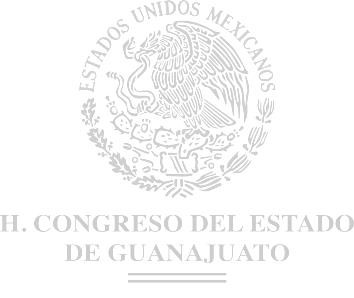 Artículo Primero. Se expide la Ley de Transparencia y Acceso a la Información Pública para el Estado de Guanajuato, para quedar en los siguientes términos:LEY DE TRANSPARENCIA Y ACCESO A LA INFORMACIÓN PÚBLICA PARA EL ESTADO DE GUANAJUATOTítulo Primero Disposiciones GeneralesCapítulo I Disposiciones preliminaresSección Primera Disposiciones preliminaresNaturaleza y objetoArtículo 1. Las disposiciones de esta Ley son de orden público e interés social y tienen por objeto establecer los procedimientos para garantizar el derecho de acceso a la información en posesión de cualquier autoridad, entidad, órgano y organismo de lospoderes Legislativo, Ejecutivo y Judicial, órganos autónomos, partidos políticos, fideicomisos y fondos públicos, así como de cualquier persona física, moral o sindicato que reciba y ejerza recursos públicos o realice actos de autoridad del Estado o losmunicipios, de conformidad con los principios y bases establecidos en la ConstituciónPolítica de los Estados Unidos Mexicanos, la Ley General de Transparencia y Acceso a la Información Pública y la Constitución Política para el Estado de Guanajuato.Artículo 2. Esta Ley tiene los siguientes objetivos:Objetivos de la LeyTransparentar el ejercicio de la gestión pública, a través del acceso a la información;Promover el derecho de acceso a la información, difundir la cultura de la transparencia, facilitando el conocimiento, la evaluación de la gestión pública y la rendición de cuentas;Establecer los procedimientos para el ejercicio del derecho de acceso a la información pública;Propiciar la participación ciudadana en la toma de decisiones públicas a fin de contribuir a la consolidación de la democracia;Establecer las bases para garantizar el efectivo acceso de toda persona a la información pública en posesión de los sujetos obligados de esta ley;Establecer las bases para interponer acciones de inconstitucionalidad en contra de leyes expedidas por el Congreso del Estado, que vulneren el derecho de acceso a la información pública y la protección de datos personales y regular los medios de impugnación correspondientes ante el Instituto de Acceso a la Información Pública para el Estado de Guanajuato;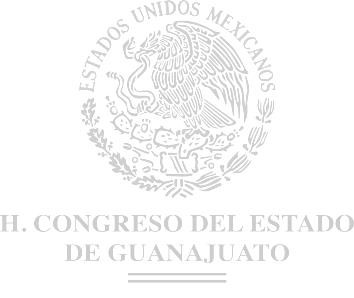 Establecer las bases para que la información de interés público se difunda proactivamente;Establecer mecanismos que garanticen el cumplimiento de esta ley, mediante la aplicación de medidas de apremio y las sanciones que correspondan; yEstablecer las bases para la participación del Instituto de Acceso a la Información Pública para el Estado de Guanajuato en las funciones del Sistema Nacional de Transparencia, Acceso a la Información Pública y Protección de Datos Personales.Derecho humano Artículo 3. El derecho humano de acceso a la información comprende solicitar, investigar, difundir, buscar y recibir información. La información que genere, obtenga, adquiera, transforme o posea cualquier autoridad, entidad, órgano y organismo de los poderes  Legislativo,  Ejecutivo  y  Judicial,  organismos  autónomos,  partidos  políticos, fideicomisos y fondos públicos, así como cualquier persona física, moral o sindicato que reciba y ejerza recursos públicos o realice actos de autoridad del Estado o los municipios será pública y accesible a cualquier persona en los términos y condiciones que se establezcan en los tratados internacionales de los que el Estado mexicano sea parte, laLey General de Transparencia y Acceso a la Información Pública y esta Ley.Excepcionalmente se podrá clasificar la información como reservada temporalmente en los términos dispuestos por esta Ley.Políticas Públicas Artículo  4.  Los  sujetos  obligados  deberán  establecer  políticas  públicas  que permitan a la persona conocer la información pública que generen o posean los sujetosobligados de esta Ley.Los sujetos obligados deberán salvaguardar la información pública de conformidad con lo que señale la Ley General de Transparencia y Acceso a la Información Pública, esta Ley, la Ley de Archivos Generales para el Estado y los Municipios de Guanajuato, la normatividad estatal y federal en materia de datos personales.Los sujetos obligados fomentarán en el ámbito de sus respectivas competencias una cultura de transparencia y acceso a la información, particularmente, para que, las niñas, niños, adolescentes, adultos mayores, y en general todas personas o grupos en situación de vulnerabilidad conozcan y ejerzan su derecho al acceso a la información pública, facilitándoles en todo momento la búsqueda y acceso a la misma.Información públicaArtículo 5. La información pública regulada en este ordenamiento deberá ser veraz, completa, oportuna, accesible, confiable, verificable y en lenguaje sencillo.Principios Artículo 6. En la interpretación de esta Ley, se deberá favorecer el principio de máxima  publicidad  y  disponibilidad  de  la  información  en  posesión  de  los  sujetosobligados.El derecho de acceso a la información pública se interpretará conforme a los principios establecidos en el artículo 6 apartado A de la Constitución Política de los Estados Unidos Mexicanos; artículo 14 apartado B de la Constitución Política para el Estado de Guanajuato; los tratados internacionales de los que el Estado mexicano sea parte, la presente Ley y la Ley General de Transparencia y Acceso a la Información Pública.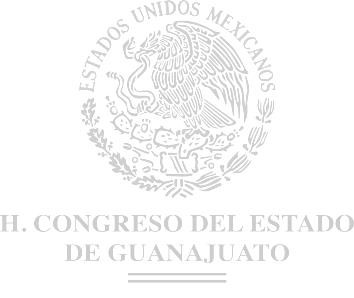 Artículo 7. Para los efectos de la presente Ley se entenderá por:GlosarioAjustes Razonables: Modificaciones y adaptaciones necesarias y adecuadas que no impongan una carga desproporcionada o indebida, cuando se requieran en un caso  particular, para garantizar a las personas con discapacidad el goce o ejercicio, en igualdad de condiciones, de los derechos humanos;Áreas: Instancias que cuentan o puedan contar con la información. Tratándose del sector público, serán aquellas que estén previstas en el reglamento interior, estatuto orgánico respectivo o equivalentes;Comisionado: Cada una de las personas integrantes del Pleno del Instituto;Comité de transparencia: Es la instancia a que hace referencia la Sección Sexta del Capítulo II del Título Primero de esta Ley;Datos abiertos: Los datos digitales de carácter público que son accesibles en línea que pueden ser usados, reutilizados y redistribuidos por cualquier persona interesada y que tienen las siguientes características:Accesibles: Los datos están disponibles para la gama más amplia de personas usuarias, para cualquier propósito;Integrales:  Contienen  el  tema  que  describen  a  detalle  y  con  los metadatos necesarios;Gratuitos: Se obtienen sin entregar a cambio contraprestación alguna;No discriminatorios: Los datos están disponibles para cualquier persona, sin necesidad de registro;Oportunos: Son actualizados, periódicamente, conforme se generen;Permanentes: Se conservan en el tiempo, para lo cual, las versiones históricas relevantes para uso público se mantendrán disponibles con identificadores adecuados al efecto;Primarios: Provienen de la fuente de origen con el máximo nivel de desagregación posible;Legibles por máquinas:  Deberán  estar  estructurados,  total  o parcialmente, para ser procesados e interpretados por equipos electrónicos de manera automática;En formatos abiertos: Los datos estarán disponibles con el conjunto de características técnicas y de presentación que corresponden a la estructura lógica   usada para almacenar  datos   en  un  archivo  digital,  cuyas especificaciones técnicas están disponibles públicamente, que no suponen una  dificultad de acceso y que su aplicación y reproducción no estén condicionadas a contraprestación alguna; y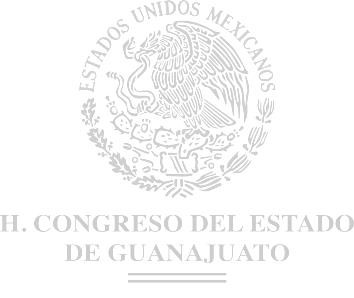 De libre uso: Citan la fuente de origen como único requerimiento para ser utilizados libremente.Derecho de Acceso a la Información Pública: La prerrogativa que tiene toda persona para acceder a la información pública generada, administrada o toda información generada, obtenida, adquirida, transformada o en poder o posesión de los sujetos obligados, en los términos de la presente Ley;Documento: Los expedientes, reportes, estudios, actas, resoluciones, oficios, correspondencia,   acuerdos,   directivas,   directrices,   circulares,    contratos, convenios, instructivos, notas, memorandos, estadísticas o bien, cualquier otro registro que contenga el ejercicio de las facultades o la actividad de los sujetos obligados y las personas servidoras públicas, sin importar su fuente o fecha de elaboración. Los  documentos  podrán  estar  en  cualquier  medio,  sea  escrito, impreso, sonoro, visual, electrónico, informático u holográfico;Expediente: Unidad documental,  constituida  por  uno  o  varios  documentos públicos, ordenados y relacionados por un mismo asunto, actividad o trámite de los sujetos obligados;Formatos Abiertos: Conjunto de características técnicas y de presentación de la información que corresponden a la estructura lógica usada para almacenar datos de forma integral y facilitan su procesamiento digital, cuyas especificaciones están disponibles públicamente y que permiten el acceso sin restricción de uso por parte de las personas usuarias;Información Confidencial:  Se  considera  información  confidencial  la  que contiene  datos  personales  concernientes  a  una  persona  identificada   o identificable, así como aquella señalada en el artículo 116 de la Ley General de Transparencia y Acceso a la Información Pública;Información Reservada: La  información  pública  que  se  encuentre temporalmente sujeta a alguna de las excepciones previstas en esta Ley;Información Pública: Se entiende por información pública todo documento, que se genere, obtenga, adquiera, transforme o posean los sujetos obligados referidos en esta Ley.Instituto: El Instituto de Acceso a la Información Pública para el estado de Guanajuato, conocido por sus siglas «IACIP»;Instituto Nacional: El Instituto Nacional de Transparencia,  Acceso  a  la Información y Protección de Datos Personales;Interés Público: Conjunto de pretensiones relacionadas con las necesidades colectivas de las personas integrantes de una comunidad y protegidas conforme a derecho;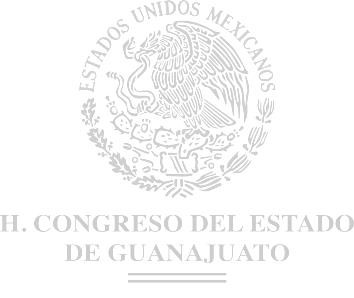 Lenguaje sencillo:   Es el expresado verbalmente o en forma escrita por los sujetos obligados, de manera simple, clara, directa, concisa y organizada, cuyo uso posibilita a cualquier persona no especializada en la materia de transparencia para  solicitar, identificar, encontrar, entender, poseer y usar la información generada,     obtenida,     adquirida,     transformada     y     en     posesión     de los sujetos obligados, de conformidad a los lineamientos publicados el 12 de febrero de 2016, en el Diario Oficial de la Federación;Ley General: Ley General de Transparencia y Acceso a la Información Pública;Servidores Públicos: Los mencionados en el párrafo primero del artículo 108 de la Constitución Política de los Estados Unidos Mexicanos y en el artículo 122 de la Constitución Política para el Estado de Guanajuato;Pleno del Instituto: Es la instancia de autoridad máxima en el Instituto de Acceso a la Información Pública para el Estado de Guanajuato y tiene atribuciones y facultades, tanto administrativas como jurisdiccionales;Sistema Nacional: Sistema Nacional de Transparencia, Acceso a la Información Pública y Protección de Datos Personales;Unidad de Transparencia: Es la Unidad encargada de recibir y despachar las solicitudes de la información pública que se formulen y competan a cada uno de los sujetos obligados; yVersión Pública: Documento o Expediente en el que se da acceso a información eliminando u omitiendo las partes o secciones clasificadas.Además de las definiciones contenidas en el artículo 3 de la Ley General de Transparencia y Acceso a la Información Pública.Sección Segunda Principios rectores del InstitutoPrincipios rectores del InstitutoArtículo  8.  El  Instituto  deberá  regir  su  funcionamiento  de  acuerdo  a  los siguientes principios:Principio de certeza: Entendida como seguridad y certidumbre jurídicas, tanto para el público como para las propias autoridades y los servidores públicos, en virtud de que permite conocer si las acciones del Instituto son apegadas a derecho y garantiza que los procedimientos sean completamente verificables, fidedignos y confiables;Principio de eficacia: Se concibe como una obligación del Instituto de para tutelar, de manera efectiva, el derecho de acceso a la información y particularmente asegurar que sus procedimientos sean expeditos, resolviéndose dentro de los plazos establecidos en esta ley;Principio de imparcialidad: Implica que los servidores públicos del Instituto respecto de sus actuaciones deben ser ajenas o extrañas a los intereses de las partes en controversia y resolver sin favorecer indebidamente a ninguna de ellas;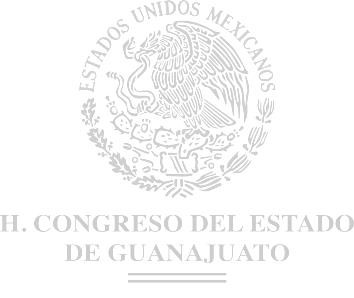 Principio de Independencia: Cualidad que deben tener el Instituto para actuar sin supeditarse a interés, autoridad o persona alguna;Principio de legalidad: Alude a la obligación del Instituto de ajustar su actuación, que funde y motive sus resoluciones y actos en las normas aplicables.Principio de objetividad: Se refiere a la obligación del Instituto de ajustar su actuación a los presupuestos de ley que deben ser aplicados al analizar el caso en concreto y resolver todos los hechos, prescindiendo de las consideraciones y criterios personales;Principio de máxima publicidad: Toda la información en posesión de los sujetos obligados será pública, completa, oportuna y accesible, sujeta a un claro régimen de excepciones que deberán estar definidas y ser además legítimas y estrictamente necesarias en una sociedad democrática.Principio de transparencia: Obligación del Instituto de dar publicidad a las deliberaciones y actos relacionados con sus atribuciones, así como dar acceso a la información que generen; yPrincipio de Profesionalismo: Los servidores públicos que laboren en el Instituto deberán sujetar su actuación a conocimientos técnicos, teóricos y metodológicos que garanticen un desempeño eficiente y eficaz en el ejercicio de la función pública que tienen encomendada.Sección TerceraPrincipios en Materia de Transparencia y Acceso a la Información PúblicaInterpretación de la Ley Artículo 9. En el ejercicio, tramitación e interpretación de la presente Ley y  demás normatividad aplicable en la materia, el Instituto y los sujetos obligados deberánatender a los principios señalados en la presente sección.Igualdad en el acceso a la informaciónArtículo 10. El Instituto otorgará las medidas pertinentes para asegurar el acceso a la información de todas las personas en igualdad de condiciones con las demás.Está prohibida toda discriminación que menoscabe o anule la transparencia o acceso a la información pública en posesión de los sujetos obligados.Características de la información Artículo 11. Toda la información en posesión de los sujetos obligados será pública, completa, oportuna y accesible, sujeta a un claro régimen de excepciones que deberán estar definidas y ser además legítimas y estrictamente necesarias en unasociedad democrática.Información accesible Artículo  12.	Toda	la	información	pública  generada,	obtenida,  adquirida, transformada o en posesión de los sujetos obligados es pública y será accesible a cualquier  persona,  para  lo  que  se  deberán  habilitar  todos  los  medios,  acciones  y esfuerzos disponibles en los términos y condiciones que establezca esta Ley, la Ley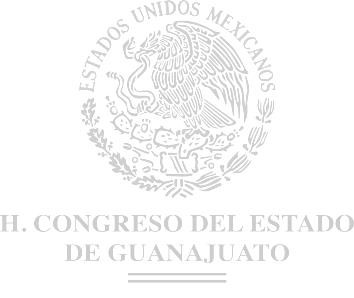 General, así como demás normas aplicables.Lenguaje sencillo Artículo 13. En la generación, publicación y entrega de información se deberá garantizar que ésta sea accesible, confiable, verificable, veraz, oportuna y atenderá lasnecesidades del derecho de acceso a la información de toda persona.Los sujetos obligados buscarán, en todo momento, que la información generada tenga un lenguaje sencillo para cualquier persona y se procurará, en la medida de lo posible, su accesibilidad y traducción a lenguas indígenas.Suplir deficienciaArtículo 14. El Instituto, en el ámbito de sus atribuciones, deberá suplir cualquier deficiencia para garantizar el ejercicio del derecho de acceso a la información.No discriminaciónArtículo 15. Toda persona tiene derecho de acceso a la información, sin discriminación, por motivo alguno.Ejercicio del derecho Artículo  16.  El  ejercicio del derecho de acceso a  la información no estará condicionado  a  que  la  persona  solicitante  acredite  interés  alguno  o  justifique  suutilización, ni podrá condicionarse el mismo por motivos de accesibilidad.Gratuidad en el acceso a la informaciónArtículo 17. El ejercicio del derecho de acceso a la información es gratuito y sólo podrá requerirse el cobro correspondiente a la modalidad de reproducción y entregasolicitada.En ningún caso los ajustes razonables que se realicen para el acceso de la información de personas solicitantes con discapacidad, será con costo a las mismas.Documentar actos de sujetos obligadosArtículo 18. Los sujetos obligados deben documentar todo acto que derive del ejercicio de sus facultades, competencias o funciones.Presunción de existencia de información Artículo 19. Se presume que la información debe existir si se refiere a las facultades, competencias y funciones que los ordenamientos jurídicos aplicables otorgana los sujetos obligados.En los casos en que ciertas facultades, competencias o funciones no se hayan ejercido, se debe motivar la respuesta en función de las causas que motiven la inexistencia.Negativa o inexistencia de la informaciónArtículo 20. Ante la negativa del acceso a la información o su inexistencia, el sujeto obligado deberá demostrar que la información solicitada está prevista en alguna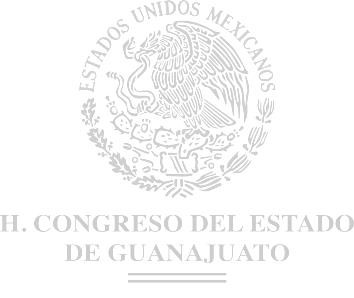 de las excepciones contenidas en esta Ley o, en su caso, demostrar que la informaciónno se refiere a alguna de sus facultades, competencias o funciones.Información sencilla y expedita Artículo  21.  Todo  procedimiento  en  materia  de  derecho  de  acceso  a  la información deben sustanciarse de manera sencilla y expedita, de conformidad con lasbases de esta Ley.Condiciones de accesibilidad Artículo  22.  En  el  procedimiento  de  acceso,  entrega  y  publicación  de  la información se propiciarán las condiciones necesarias para que ésta sea accesible a cualquier persona, de conformidad con el artículo 1o. de la Constitución Política de losEstados Unidos Mexicanos.Capítulo II Sujetos ObligadosSección Primera Sujetos ObligadosDeber de los sujetos obligados Artículo 23. Los sujetos obligados deben transparentar y permitir el acceso a su información y proteger los datos personales que obren en su poder, de conformidad con la Ley General, esta Ley y los lineamientos técnicos que emita el Sistema Nacional parala publicación de la información que deriva de las obligaciones de transparencia.Artículo 24. Los sujetos obligados de esta Ley son:El Poder Legislativo;El Poder Ejecutivo;El Poder Judicial;Sujetos obligadosLas autoridades, dependencias, entidades, órganos u organismos que formen parte de los tres poderes anteriores, incluyendo a los organismos desconcentrados y descentralizados y las empresas de participación estatal y cualquier otra;Los Ayuntamientos;Los Organismos Autónomos;La administración pública municipal, incluyendo a los organismos desconcentrados y descentralizados, las empresas de participación municipal, dependencias, entidades, órgano u organismo o cualquier otra autoridad municipal;Las personas físicas y morales, o cualquier entidad, organismo u organización no gubernamental que reciba o ejerza recursos públicos o presten servicios públicos concesionados o realicen actos de autoridad en el ámbito estatal o municipal;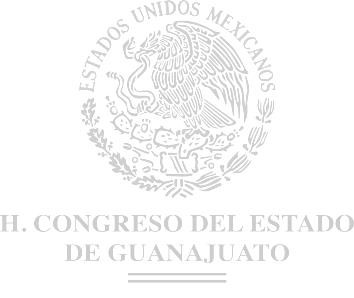 Los fideicomisos públicos estatales o municipales;Fondos públicos;Partidos Políticos;Sindicatos cuando reciban o ejerzan recursos públicos; yUniversidad de Guanajuato.Sección Segunda Obligaciones de los Sujetos ObligadosObligacionesArtículo 25. Para el cumplimiento de esta Ley, los sujetos obligados deberán cumplir con las siguientes obligaciones, según corresponda, de acuerdo a su naturaleza:Constituir el Comité de Transparencia, las Unidades de Transparencia y vigilar su correcto funcionamiento de acuerdo a su normatividad interna;Designar al titular de la Unidad de Transparencia que dependan directamente de quien   sea  titular  del  sujeto  obligado  y  que  preferentemente  cuenten  con experiencia en la materia;Proporcionar capacitación continua y especializada al personal que forme parte de los Comités y Unidades de Transparencia;Constituir y mantener actualizados sus sistemas de archivo y gestión documental, conforme a la normatividad aplicable;Promover la generación, documentación y publicación de la     información     en formatos abiertos y accesibles;Proteger y resguardar la información clasificada como reservada o confidencial;Reportar al Instituto sobre las acciones de implementación de la normatividad en la materia, en los términos que éstos determinen;Atender los requerimientos, observaciones, recomendaciones y criterios	que, en materia de transparencia y acceso a la información, realicen el Instituto y el Sistema Nacional;Fomentar el uso de tecnologías de la información para garantizar la transparencia, el derecho de acceso a la información y la accesibilidad a éstos;Cumplir con las resoluciones emitidas por el Instituto;Publicar y mantener actualizada la información relativa a las	obligaciones	de transparencia;Difundir proactivamente información de interés público;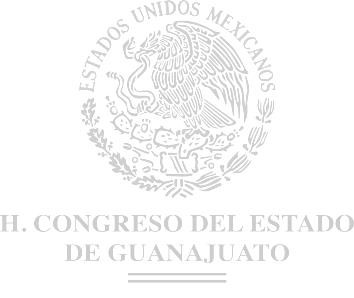 Dar atención a las recomendaciones del Instituto;Colaborar con el Instituto y conforme al acuerdo que se tome respecto a los programas de capacitación y en las acciones que competan para el cumplimiento de esta ley; yLas demás que resulten de la normatividad aplicable.Sección Tercera Obligaciones comunesObligaciones de transparencia comunes Artículo  26.  Los  sujetos  obligados  de  manera  proactiva  deberán  poner  a disposición	de	la	sociedad	y	mantener	actualizada,	en  los	respectivos	medios electrónicos, de acuerdo a sus facultades, atribuciones, funciones u objeto social, según corresponda, la información, por lo menos, de los temas, documentos y políticas que acontinuación se señalan:El marco normativo aplicable al sujeto obligado, en el que deberá incluirse leyes, códigos, reglamentos, decretos de creación, manuales administrativos, reglas de operación, criterios, políticas, entre otros;Su estructura orgánica completa, en un formato que permita vincular cada parte de la estructura, las atribuciones y responsabilidades que le corresponden a cada servidor  público, prestador de servicios profesionales o miembro de los sujetos obligados, de conformidad con las disposiciones aplicables;Las facultades de cada Área;Las metas y objetivos de las Áreas de conformidad con sus programas operativos;Los indicadores relacionados con temas de interés público o trascendencia social que conforme a sus funciones, deban establecer;Los indicadores que permitan rendir cuenta de sus objetivos y resultados;El directorio de todos los Servidores Públicos, a partir del nivel de jefatura de departamento o su equivalente, o de menor nivel, cuando se brinde atención alpúblico; manejen o apliquen recursos públicos; realicen actos de autoridad o presten servicios profesionales bajo el régimen de confianza u  honorarios y personal de base. El directorio deberá incluir, al menos el nombre, cargo o nombramiento asignado, nivel del puesto en la estructura orgánica, fecha de alta en el cargo, número telefónico, domicilio para recibir correspondencia y dirección de correo electrónico oficiales;La remuneración bruta y neta de todos los Servidores Públicos de base o de confianza, de todas las  percepciones,  incluyendo  sueldos,  prestaciones, gratificaciones, primas, comisiones, dietas, bonos, estímulos, ingresos y sistemas de compensación, señalando la periodicidad de dicha remuneración;Los gastos de representación y viáticos, así como el objeto e informe de comisión correspondiente;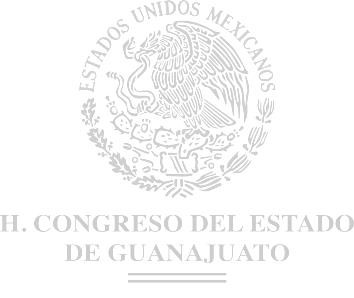 El número total de las plazas y del personal de base y confianza, especificando el total de las vacantes, por nivel de puesto, para cada unidad administrativa;Las contrataciones  de  servicios  profesionales  por  honorarios,  señalando  los nombres de las personas prestadoras de servicios, los servicios contratados, el monto de los honorarios y el periodo de contratación;La información en Versión Pública  de  las  declaraciones  patrimoniales  de  los Servidores Públicos que así lo determinen, en los sistemas habilitados para ello, de acuerdo a la normatividad aplicable;El domicilio de la Unidad de Transparencia, además de la dirección electrónica donde podrán recibirse las solicitudes para obtener la información;Las convocatorias a concursos para ocupar cargos públicos y los resultados de los mismos;La información de los programas de subsidios, estímulos y apoyos, en el que se deberá  informar respecto de los programas de transferencia, de servicios, de infraestructura social y de subsidio, en los que se deberá contener lo siguiente:Área;Denominación del programa;Periodo de vigencia;Diseño, objetivos y alcances;Metas físicas;Población beneficiada estimada;Monto aprobado, modificado y ejercido, así como los calendarios de su programación presupuestal;Requisitos y procedimientos de acceso;Procedimiento de queja o inconformidad ciudadana;Mecanismos de exigibilidad;Mecanismos de evaluación, informes de evaluación y seguimiento de recomendaciones;Indicadores con nombre, definición, método de cálculo, unidad de medida, dimensión, frecuencia de medición, nombre de las bases de datos utilizadas para su cálculo;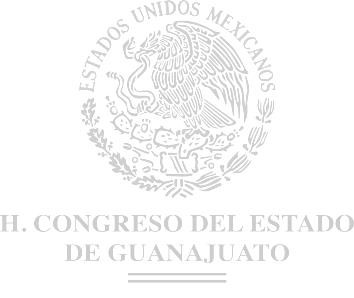 Formas de participación social;Articulación con otros programas sociales;Vínculo a las reglas de operación o Documento equivalente;Informes periódicos sobre la ejecución y los resultados de las evaluaciones realizadas, yPadrón de personas beneficiarias mismo que deberá contener los siguientes datos: nombre de la persona física o denominación social de las personas morales beneficiarias, el monto, recurso, beneficio o apoyo otorgado para cada una de ellas, unidad territorial, en su caso, edad y sexo;Las condiciones generales de trabajo, contratos o convenios que regulen las relaciones laborales del personal de base o de confianza, así como los recursos públicos económicos, en especie o donativos, que sean entregados a los sindicatos y ejerzan como recursos públicos;La información curricular, desde el nivel de  jefatura  de  departamento  o equivalente, hasta el titular  del  sujeto  obligado,  así  como,  en  su  caso,  las sanciones administrativas de que haya sido objeto;El listado de los Servidores Públicos con sanciones administrativas definitivas, especificando la causa de sanción y la disposición;Los servicios que ofrecen señalando los requisitos para acceder a ellos;Los trámites, requisitos y formatos que ofrecen;La información financiera sobre el presupuesto asignado, así como los informes del ejercicio trimestral del gasto, en términos de la Ley General de Contabilidad Gubernamental y demás normatividad aplicable;La información relativa a  la  deuda  pública,  en  términos  de  la  normatividad aplicable;Los montos destinados a gastos relativos a comunicación social y publicidad oficial desglosada por tipo de medio, proveedores, número de contrato y concepto o campaña;Los informes de resultados de las auditorías al ejercicio presupuestal de cada sujeto obligado que se realicen y, en su caso, las aclaraciones que correspondan;El resultado de la dictaminación de los estados financieros;Los montos, criterios, convocatorias y listado de personas físicas o morales a quienes, por cualquier motivo, se les asigne o permita usar recursos públicos o, en los  términos de las disposiciones aplicables, realicen actos de autoridad. Asimismo, los informes que dichas personas les entreguen sobre el uso y destino de dichos recursos;Las concesiones, contratos, convenios, permisos, licencias o autorizaciones otorgados, especificando los titulares de aquéllos, debiendo publicarse su objeto, nombre o razón social del titular, vigencia, tipo, términos, condiciones, monto y modificaciones, así como si el procedimiento involucra el aprovechamiento de bienes, servicios y recursos públicos;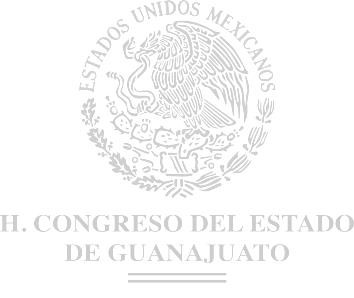 La información sobre los resultados sobre procedimientos de adjudicación directa, invitación restringida y licitación de cualquier naturaleza, incluyendo la Versión Pública del Expediente respectivo y de los contratos celebrados, que deberá contener, por lo menos, lo siguiente:De licitaciones públicas o procedimientos de invitación restringida:La convocatoria o invitación emitida, así como los fundamentos legales aplicados para llevarla a cabo;Los nombres de los participantes o invitados;El nombre de la persona ganadora y las razones que lo justifican;La Unidad Administrativa solicitante y la responsable de su ejecución;Las convocatorias e invitaciones emitidas;Los dictámenes y fallo de adjudicación;El contrato y, en su caso, sus anexos;Los mecanismos de vigilancia y supervisión, incluyendo, en su caso, los estudios de impacto urbano y ambiental, según corresponda;La partida presupuestal, de conformidad con el clasificador por objeto del gasto, en el caso de ser aplicable;Origen de los recursos especificando si son federales, estatales o municipales, así como el tipo de fondo de participación o aportación respectiva;Los convenios modificatorios que, en su caso, sean firmados, precisando el objeto y la fecha de celebración;Los informes de avance físico y financiero sobre las obras o servicios contratados;El convenio de terminación, yEl finiquito;De las adjudicaciones directas:La propuesta enviada por el participante;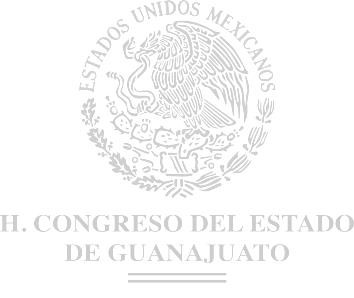 Los motivos y fundamentos legales aplicados para llevarla a cabo;La autorización del ejercicio de la opción;En su caso, las cotizaciones consideradas, especificando los nombres de los proveedores y los montos;El nombre de la persona física o moral adjudicada;La unidad administrativa solicitante y la responsable de su ejecución;El número, fecha, el monto del contrato y el plazo de entrega  o de ejecución de los servicios u obra;Los mecanismos de vigilancia y supervisión, incluyendo, en su caso, los estudios de impacto urbano y ambiental, según corresponda;Los informes de avance sobre las obras o servicios contratados;El convenio de terminación, yEl finiquito;Los informes que por disposición legal generen los sujetos obligados;Las estadísticas que generen en cumplimiento de sus facultades, competencias o funciones con la mayor desagregación posible;Informe de avances programáticos o presupuestales, balances generales y su estado financiero;Padrón de proveedores y contratistas;Los convenios de coordinación de concertación con los sectores social y privado;El inventario de bienes muebles e inmuebles en posesión y propiedad; así como de los que hayan sido dados de baja, su destino final y en su caso el ingreso que ello haya significado;Las recomendaciones emitidas por los órganos públicos del Estado mexicano u organismos internacionales garantes de los derechos humanos, así como las acciones que han llevado a cabo para su atención;Las resoluciones y laudos que se emitan en procesos o procedimientos seguidos en forma de juicio;Los mecanismos de participación ciudadana;Los programas que ofrecen, incluyendo información sobre la población, objetivo y destino, así como los trámites, tiempos de respuesta, requisitos y formatos para acceder a los mismos;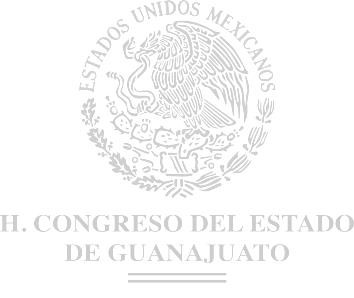 Las actas y resoluciones del Comité de Transparencia de los sujetos obligados;XL. Todas las evaluaciones y encuestas que hagan los sujetos obligados a programas financiados con recursos públicos;XLI.	Los estudios financiados con recursos públicos;XLII. El listado de personas jubiladas y pensionadas y el monto que reciben;XLIII. Los ingresos recibidos por cualquier concepto señalando el nombre de las personas responsables de recibirlos, administrarlos y ejercerlos, así como su destino, indicando el destino de cada uno de ellos;XLIV. Donaciones hechas a terceras personas en dinero o en especie;XLV.	El catálogo de disposición y guía de archivo documental;XLVI. Las actas de sesiones ordinarias y extraordinarias, así como las opiniones y recomendaciones que emitan, en su caso, los consejos consultivos;XLVII. Para efectos estadísticos, el listado de solicitudes a las empresas concesionarias de telecomunicaciones y proveedores de servicios o aplicaciones de Internet para la intervención de comunicaciones privadas, el acceso al registro de comunicaciones y la localización geográfica en tiempo real de equipos de comunicación, que contenga exclusivamente el objeto, el alcance temporal y los fundamentos legales del requerimiento, así como, en su caso, la mención de que cuenta con la autorización judicial correspondiente;XLVIII. Cualquier otra información que sea de utilidad o se considere relevante, además de la que, con base en la información estadística, responda a las preguntas hechas con más frecuencia por el público, debiendo comunicar al Pleno del Instituto los rubros de información para que éste, fundada y motivada apruebe la relación de información que deberá publicarse, debiendo hacer mención en su página web de la que no les resulte aplicable;XLIX. La relación de solicitudes de acceso a la  información pública, así como las respuestas; yL.	Las demás contenidas en esta ley y demás ordenamientos legales aplicables.Obligaciones de los sujetos obligados Artículo 27. Además de las obligaciones generales contenidas en el artículo 24 y Capítulo I del Título Quinto de la Ley General, son obligaciones de los sujetos obligadoslas siguientes:Hacer transparente su gestión, mediante la publicación y actualización de la información a que se refiere el artículo anterior de la presente Ley;Favorecer la rendición de cuentas a la población, a fin de que pueda ser evaluado su desempeño de manera objetiva e informada;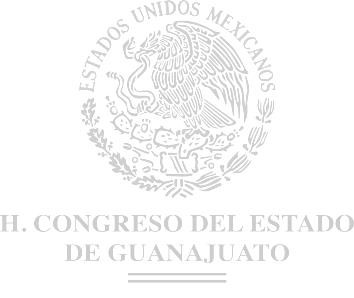 Proteger los datos personales que posean;Organizar, clasificar, actualizar y manejar con  eficiencia los  archivos  y documentos, de conformidad con lo que esta Ley señale, y la Ley de Archivos Generales para del Estado y los Municipios de Guanajuato;Publicar los acuerdos o reglamentos en materia de transparencia y acceso a la información pública, que faciliten el cumplimiento de esta Ley;Establecer su Unidad de Transparencia, debiendo contar con equipo de cómputo y asistencia técnica a disposición de la sociedad para facilitar las solicitudes de acceso a la información pública;Generar la automatización, presentación y contenido de su información, integrada por  un listado  de  información  pública  que  detentan,  por  rubros  generales, especificando el ejercicio al que corresponde y disposición en medios electrónicos, en los términos que prescriban las disposiciones reglamentarias que al respecto expida el Instituto;Responder en los términos señalados en esta Ley, las solicitudes de acceso a la información pública;Atender los requerimientos, observaciones, recomendaciones y criterios que en materia de transparencia y acceso a la información pública realice el Instituto;Procurar en la medida que permita el presupuesto condiciones de accesibilidad para que las personas con discapacidad ejerzan los derechos regulados en esta Ley y la traducción a lenguas indígenas de la información pública que generen;Capacitar y actualizar de forma permanente, en coordinación con el Instituto, a los Servidores Públicos en materia del derecho de acceso a la información y la cultura de  accesibilidad y apertura informativa a través de  cursos,  talleres, seminarios, y  cualquier otra forma de enseñanza que considere pertinente el sujeto obligado o el Instituto;Constituir el Comité de Transparencia, de conformidad a lo establecido en esta ley;Documentar todo acto que derive del ejercicio de sus atribuciones, competencias o funciones; incluso los procesos deliberativos;Promover y fomentar una cultura de la información a través de datos abiertos, medios impresos y procurar el uso de documentos y expedientes electrónicos, para  eficientar el acceso a la información pública, de acuerdo a la factibilidad presupuestal e infraestructura tecnológica;Observar los lineamientos generales que emita el Sistema Nacional;Informar y verificar que se publiquen en la Plataforma Nacional, los rubros que son aplicables a sus páginas de internet; y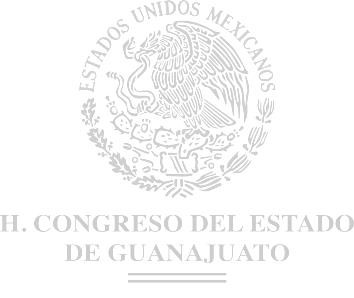 Las demás contenidas en esta Ley, en la Ley General y demás ordenamientos legales aplicables.Sección Cuarta Obligaciones específicasPoder Ejecutivo y ayuntamientosArtículo 28. Los sujetos obligados del Poder Ejecutivo y los ayuntamientos, deberán poner a disposición del público y actualizar la siguiente información:En el caso del Poder Ejecutivo y los ayuntamientos:Los planes estatales y municipales de desarrollo, según corresponda;El presupuesto de egresos y las fórmulas de distribución de los recursos otorgados;El listado de expropiaciones decretadas y ejecutadas que incluya, cuando menos, la fecha de expropiación, el domicilio y la causa de utilidad pública y las ocupaciones superficiales;El nombre, denominación o razón social y clave del registro federal de las personas contribuyentes a los que se les hubiera cancelado o condonado algún crédito fiscal, así como los montos respectivos. Asimismo, la información estadística sobre las exenciones previstas en las disposiciones fiscales;Los nombres de las personas a quienes se les habilitó para ejercer como notarios públicos, así como sus datos de contacto, la información relacionada con el proceso de otorgamiento del fíat y las sanciones que se les hubieran aplicado;La información detallada que contengan los planes de desarrollo urbano, ordenamiento territorial y ecológico, los tipos y usos de suelo, licencias de uso y construcción otorgadas por los gobiernos municipales; yLas disposiciones administrativas, directamente o a través de la autoridad competente, con el plazo de anticipación que prevean las disposicionesaplicables al sujeto obligado de que se trate, salvo que su difusión pueda comprometer los efectos que se pretenden lograr con la disposición o se trate de situaciones de emergencia, de conformidad con dichas disposiciones.Adicionalmente, en el caso de los ayuntamientos:El	contenido	de	los	resolutivos	y	acuerdos	aprobados	por	los ayuntamientos; yLas actas de sesiones y el sentido de votación de comisiones, órganos y consejos así como los controles de asistencia.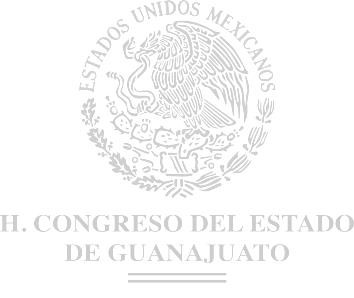 Poder LegislativoArtículo  29.  El  Poder  Legislativo, deberá  poner a  disposición  del público y actualizar la siguiente información:Agenda legislativa;Gaceta Parlamentaria;Orden del Día;El Diario de los Debates;Las versiones en audio y video de las sesiones públicas;La asistencia de cada una de sus sesiones del Pleno, de la Diputación Permanente, de las Comisiones y Comités;Las iniciativas de ley o decretos, puntos de acuerdo, la fecha en que se recibió, las Comisiones a las que se turnaron, y los dictámenes que, en su caso, recaigan sobre las mismas;Las leyes, decretos y acuerdos aprobados por el Pleno del Congreso del Estado y en su caso, de la Diputación Permanente;Las convocatorias, actas, acuerdos, listas de  asistencia  y  votación  de  las comisiones y comités y de las sesiones del Pleno, identificando el sentido del voto, en votación económica, y por cada persona legisladora, en la votación nominal y el resultado de la votación por cédula, así como votos particulares y reservas de los dictámenes y acuerdos sometidos a consideración;Las resoluciones definitivas sobre juicios políticos y declaratorias de procedencia;Las versiones públicas de la información entregada en las audiencias públicas, comparecencias y en los procedimientos de designación, ratificación, elección, reelección o cualquier otro;Las contrataciones de servicios personales señalando el nombre de la persona prestadora del servicio, objeto, monto y vigencia del contrato de los órganos de gobierno,   Comisiones,   Comités,   Grupos   Parlamentarios,   RepresentacionesParlamentarias, y Unidad de Estudios de las Finanzas Públicas e Instituto de Investigaciones Legislativas;El informe semestral del ejercicio presupuestal del uso y destino de los recursos financieros de los órganos  de  gobierno,  Comisiones,  Comités,  Grupos Parlamentarios, Representaciones Parlamentarias y Unidad de Estudios de las Finanzas Públicas e Instituto de Investigaciones Legislativas; yLos resultados de los estudios o investigaciones de naturaleza económica, política y social que realicen la Unidad de Estudios de las Finanzas Públicas e Instituto de Investigaciones Legislativas.Poder Judicial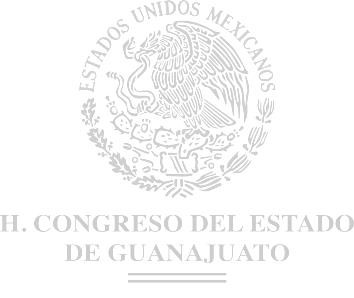 Artículo 30. El Poder Judicial deberá poner a disposición del público y actualizará la siguiente información:Las versiones públicas de las sentencias que sean de interés público;Las versiones de las sesiones públicas, en los medios que se registren;La relacionada con los procesos por medio de los cuales se designaron a las personas en el cargo de jueces y magistrados; yLa lista de acuerdos que diariamente se publiquen.Organismos AutónomosArtículo 31. Además de lo señalado en la Sección Tercera del presente Capítulo de esta Ley, los organismos autónomos deberán poner a disposición del público y actualizarán la siguiente información:Instituto Electoral del Estado de Guanajuato:Los listados de partidos políticos, asociaciones y agrupaciones políticas o de ciudadanos registrados ante la autoridad electoral;Los informes que presenten los partidos políticos, asociaciones y agrupaciones políticas o de ciudadanos;La geografía y cartografía electoral;El registro de personas candidatas a cargos de elección popular;Los montos de financiamiento público por actividades ordinarias, de campaña y específicas otorgadas a los partidos políticos, asociaciones y agrupaciones políticas o de ciudadanos y demás asociaciones políticas, así como    los     montos     autorizados     de     financiamiento     privado y los topes de los gastos de precampañas y campañas;La metodología e informes sobre la publicación de encuestas por muestreo, encuestas de salida y conteos rápidos financiados por las autoridades electorales competentes;La metodología e informe del Programa de Resultados Preliminares Electorales;Los cómputos totales de las elecciones y procesos de participación ciudadana;Los resultados y declaraciones de validez de las elecciones;La información sobre votos de personas mexicanas residentes en el extranjero;La información relativa a los procedimientos de liquidación del patrimonio de los partidos políticos estatales que pierdan y les sea cancelado su registro;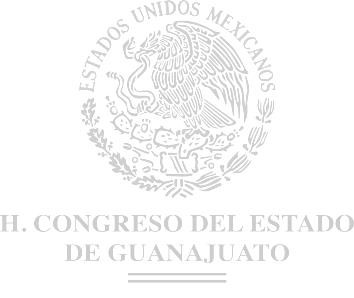 Los dictámenes, informes y resoluciones sobre pérdida de registro y liquidación del patrimonio de los partidos políticos nacionales y locales; yEl monitoreo de medios impresos;Procuraduría de los Derechos Humanos del Estado de Guanajuato:El listado y las versiones públicas de las recomendaciones emitidas, su destinatario o autoridad a la que se recomienda y el estado que guarda su atención, incluyendo, en su caso, las minutas de comparecencias de los titulares que se negaron a aceptar las recomendaciones;Las quejas y denuncias presentadas ante las autoridades administrativas y penales respectivas, señalando el estado procesal en que se encuentran y, en su caso, el sentido en el que se resolvieron;Las versiones públicas del acuerdo de conciliación, previo consentimiento de la persona quejosa;Listado de medidas precautorias, cautelares o equivalentes giradas, una vez concluido el Expediente;Toda la información con que cuente, relacionada con hechos constitutivos de violaciones graves de derechos humanos o delitos de lesa humanidad, una vez determinados así por la autoridad competente, incluyendo, en su caso, las acciones de reparación del daño, atención a víctimas y de no repetición;La información relacionada con las acciones y resultados de defensa, promoción y protección de los derechos humanos;Las actas y versiones estenográficas de las sesiones del consejo consultivo, así como las opiniones que emite;Los resultados de los estudios, publicaciones o investigaciones que realicen;Los programas de prevención y promoción en materia de derechos humanos;El estado que guardan los derechos humanos en el sistema penitenciario y de readaptación social del Estado;El seguimiento, evaluación y monitoreo, en materia de igualdad entre mujeres y hombres;Los programas y las acciones de coordinación con las dependencias competentes para impulsar el cumplimiento de tratados de los que el Estado mexicano sea parte, en materia de Derechos Humanos; y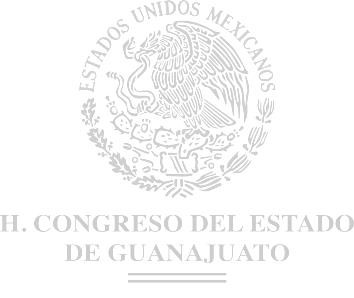 Los lineamientos generales de la actuación de la Procuraduría de los Derechos Humanos del Estado de Guanajuato y recomendaciones emitidas por el Consejo Consultivo.Instituto de Acceso a la Información Pública para el Estado de Guanajuato:La relación de observaciones y resoluciones emitidas y el seguimiento a cada una de ellas, incluyendo las respuestas entregadas por los sujetos obligados a quienes sean los solicitantes en cumplimiento de las resoluciones;Los criterios orientadores que deriven de sus resoluciones;Las actas de las sesiones del pleno y las versiones estenográficas;Los resultados de la evaluación al cumplimiento de la presente Ley por parte de los sujetos obligados;Los estudios que apoyan la resolución de los recursos de revisión;En su caso, las sentencias, ejecutorias o suspensiones judiciales que existan en contra de sus resoluciones; yEl número de quejas, denuncias y recursos de revisión dirigidos a cada uno de los sujetos obligados.Universidad de GuanajuatoArtículo 32. Además de lo señalado en la Sección Tercera del presente Capítulo de esta Ley, la Universidad de Guanajuato deberá poner a disposición del público y actualizar la siguiente información:Los planes y programas de estudio, el perfil profesional de quien cursa el plan de estudios, la duración del programa con las asignaturas, su valor en créditos;Toda la información relacionada con sus procedimientos administrativos;La remuneración del profesorado, incluyendo los estímulos al desempeño, nivel y monto;La lista del profesorado con licencia o en año sabático;El listado de las becas y apoyos que otorgan, así como los procedimientos y requisitos para obtenerlos;Las convocatorias de los concursos de oposición;La información relativa a los procesos de selección de los consejos;Resultado de las evaluaciones del cuerpo docente; yEl listado de instituciones incorporadas y requisitos de incorporación.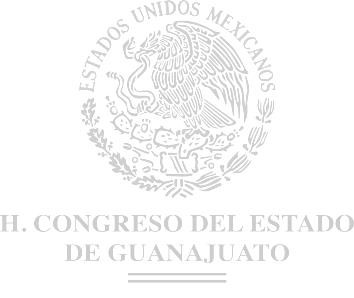 Partidos políticos y candidaturas independientesArtículo 33. Además de lo señalado en la Sección Tercera del presente Capítulo de esta Ley, los partidos políticos y las personas morales constituidas en asociación civilcreadas por los ciudadanos que pretendan postular su candidatura independiente, segúncorresponda,  deberán	poner  a  disposición  del  público  y  actualizar  la  siguiente información:El padrón de personas afiliadas  o  militantes  de  los  partidos  políticos,  que contendrá, exclusivamente: apellidos, nombre o nombres, fecha de afiliación y entidad de residencia;Los acuerdos y resoluciones de los órganos de dirección de los partidos políticos;Los convenios de participación entre partidos políticos con organizaciones de la sociedad civil;Contratos y convenios para la adquisición o arrendamiento de bienes y servicios;Las minutas de las sesiones de los partidos políticos;Las personas responsables de los órganos internos de finanzas de los partidos políticos;Las organizaciones sociales adherentes o similares a algún partido político;Los montos de las cuotas ordinarias y extraordinarias aportadas por las personas militantes;Los montos autorizados de financiamiento privado, así como una relación de los nombres de los aportantes vinculados con los montos aportados;El listado de aportantes a las precampañas y campañas políticas;El acta de la asamblea constitutiva;Las demarcaciones electorales en las que participen;Los tiempos que les corresponden en canales de radio y televisión;Sus documentos básicos, plataformas electorales y programas de gobierno y los mecanismos de  designación  de  los  órganos  de  dirección  en  sus  respectivos ámbitos;El directorio de sus órganos de dirección estatal y municipal y en su caso, regionales;El tabulador de remuneraciones que perciben las personas integrantes de los órganos a que se refiere la fracción anterior y de las demás personas funcionarias partidistas, que deberá vincularse con el directorio y estructura orgánica; así como  cualquier persona que reciba ingresos por parte del partido  político, independientemente de la función que desempeñe dentro o fuera del partido;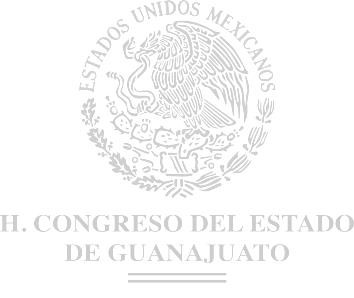 El currículo con fotografía reciente de toda persona precandidata y candidatas a cargos de elección popular, con el cargo al que se postula, y en su caso, el distrito electoral;El currículo de las personas dirigentes a nivel estatal y municipal;Los convenios  de  frente,  coalición  o  fusión  que  celebren  o  de  participación electoral que realicen con agrupaciones políticas;Las convocatorias que emitan para la elección de las personas dirigentes o la postulación de las personas candidatas a cargos de elección popular y, en su caso, el registro correspondiente;Las personas responsables de los procesos internos de evaluación y selección de personas candidatas a cargos de elección popular, conforme a su normatividad interna;Informes sobre el gasto del financiamiento público ordinario recibido para la capacitación, promoción y desarrollo del liderazgo político de las mujeres;Las resoluciones dictadas por los órganos de control;Los montos de financiamiento público otorgados mensualmente, en cualquier modalidad, a sus órganos estatales y municipales, así como los descuentos correspondientes a sanciones;El estado de situación  financiera  y  patrimonial;  el  inventario  de  los  bienes inmuebles de los que se tenga la propiedad, así como los anexos que formen parte integrante de los documentos anteriores;Las resoluciones que emitan sus órganos disciplinarios de cualquier nivel, una vez que hayan causado estado;El currículo con fotografía reciente de toda persona precandidata y candidatos a cargo de elección popular, con el cargo al que se postula y el distrito electoral;Los mecanismos de control y supervisión aplicados a los procesos internos de selección de personas candidatas;El listado de fundaciones, asociaciones, centros o institutos de investigación o capacitación o  cualquier  otro  que  reciban  apoyo  económico  de  los  partidos políticos, así como los montos destinados para tal efecto; yLas resoluciones que dicte la autoridad electoral competente respecto de los informes de ingresos y gastos.Fideicomisos, fondos públicos y otrosArtículo 34. Además de lo señalado en la Sección Tercera del presente Capítulo de esta Ley, los fideicomisos, fondos públicos, mandatos o cualquier contrato análogo,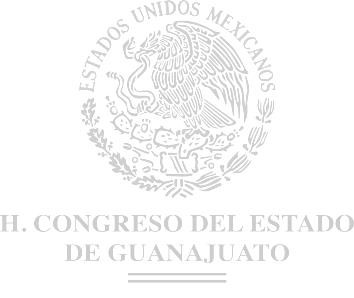 deberán poner a disposición del público y mantener actualizada y accesible, en lo queresulte aplicable a cada contrato, la siguiente información:El nombre del Servidor Público y de la persona física o moral que represente al fideicomitente, al fiduciario y al fideicomisario;La unidad administrativa responsable del fideicomiso;El monto total, el uso y destino del patrimonio fideicomitido, distinguiendo las aportaciones públicas y fuente de los recursos, los subsidios, donaciones, transferencias, excedentes, inversiones realizadas y aportaciones o subvenciones que reciban;El saldo total al cierre del ejercicio fiscal, sin perjuicio de los demás informes que deban presentarse en los términos de las disposiciones aplicables;Las modificaciones que, en su caso, sufran  los  contratos  o  decretos  de constitución del fideicomiso o del fondo público;El padrón de personas beneficiarias, en su caso;Causas por las que, en su caso, se inicie el proceso de constitución o extinción del fideicomiso o fondo público, especificando, de manera detallada, los recursos financieros destinados para tal efecto; yLos contratos de obras, adquisiciones y servicios que involucren recursos públicos del fideicomiso, así como los honorarios derivados de los servicios y operaciones que realice la institución de crédito o la fiduciaria.Autoridades en materia laboral Artículo 35. Las autoridades administrativas y jurisdiccionales en materia laboral deberán poner a disposición del público y mantener actualizada y accesible, la siguienteinformación de los sindicatos:Los documentos del registro de los sindicatos, que deberán contener, entre otros:El domicilio;Número de registro;Nombre del sindicato;Nombre de las personas integrantes del comité ejecutivo y comisiones que ejerzan funciones de vigilancia;Fecha de vigencia del comité ejecutivo;Número de socios;Centro de trabajo al que pertenezcan; y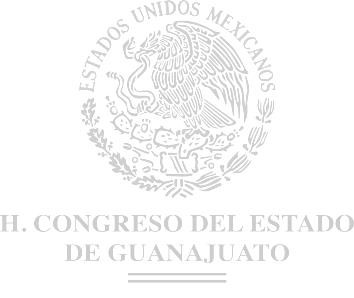 Central a la que pertenezcan, en su caso;Las tomas de nota;El estatuto;El padrón de socios;Las actas de asamblea;Los reglamentos interiores de trabajo;Los contratos colectivos, incluyendo el tabulador, convenios y las condiciones generales de trabajo; yTodos los documentos contenidos en el Expediente de registro sindical y de contratos colectivos de trabajo.Las autoridades administrativas y jurisdiccionales en materia laboral deberán expedir copias de los documentos que obren en los expedientes de los registros a las personas que los requieran, de conformidad con el procedimiento de acceso a la información.Por lo que se refiere a los documentos que obran en el expediente de registro de las asociaciones, únicamente estará clasificada como información confidencial, los domicilios de los trabajadores señalados en los padrones de socios.Sindicatos Artículo 36. Los sindicatos que reciban y ejerzan recursos públicos deberán mantener actualizada y accesible, de forma impresa para consulta directa y en los respectivos sitios de Internet, la información aplicable de la Sección Tercera del presenteCapítulo de esta Ley, la señalada en el artículo anterior y la siguiente:Contratos y convenios entre sindicatos y autoridades;El directorio del Comité Ejecutivo;El padrón de socios; yLa relación detallada de los recursos públicos económicos, en especie, bienes o donativos que reciban y el informe detallado del ejercicio y destino final de los recursos públicos que ejerzan.Por lo que se refiere a los documentos que obran en el expediente de registro de las asociaciones, únicamente estará clasificada como información confidencial, los domicilios de los trabajadores señalados en los padrones de socios.Los sujetos obligados que asignen recursos públicos a los sindicatos, deberán habilitar un espacio en sus páginas de Internet para que éstos cumplan con sus obligaciones de transparencia y dispongan de la infraestructura tecnológica para el uso y acceso a la Plataforma Nacional. En todo momento el sindicato será el responsable de la publicación, actualización y accesibilidad de la información.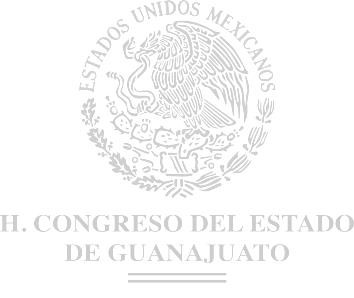 Determinación para publicar información adicionalArtículo 37. Para determinar la información adicional que publicarán todos los sujetos obligados de manera obligatoria, el Instituto deberá:Solicitar a los sujetos obligados que, atendiendo a los lineamientos emitidos por el Sistema Nacional, remitan el listado de información que consideren de interés público;Revisar el listado que remitió el sujeto obligado con base en las funciones, atribuciones y competencias que la normatividad aplicable le otorgue; yDeterminar el catálogo de información que el sujeto obligado deberá publicar como obligación de transparencia.Personas físicas o morales Artículo 38. El Instituto, determinará los casos en que las personas físicas o morales que reciban y ejerzan recursos públicos o realicen actos de autoridad, cumplirán con las obligaciones de transparencia y acceso a la información directamente o a través de los sujetos obligados que les asignen dichos recursos o, en los términos de lasdisposiciones aplicables, realicen actos de autoridad.Los sujetos obligados correspondientes deberán enviar al Instituto un listado de las personas físicas o morales a los que, por cualquier motivo, asignaron recursos públicos o, en los términos que establezcan las disposiciones aplicables, ejercen actos de autoridad.Para resolver sobre el cumplimento de lo señalado en el párrafo anterior, el Instituto tomará en cuenta si realiza una función gubernamental, el nivel de financiamiento público, el nivel de regulación e involucramiento gubernamental y si el gobierno participó en su creación.Determinación para publicar información de personas físicas y morales Artículo  39.  Para  determinar  la información  que deberán  hacer  pública  las personas físicas o morales que reciben y ejercen recursos públicos o realizan actos deautoridad, el Instituto deberá:Solicitar a las personas físicas o morales que, atendiendo a los lineamientos emitidos por el Sistema Nacional,  remitan  el  listado  de  información  que consideren de interés público;Revisar el listado que remitió la persona física o moral en la medida en que reciban y ejerzan recursos públicos o realicen actos de  autoridad  que  la normatividad aplicable le otorgue; yDeterminar las obligaciones de transparencia que deben cumplir y los plazos para ello.Actualización de la información Artículo  40.  Los  sujetos  obligados  deberán  actualizar  trimestralmente  la información que posean en los medios disponibles con los que cuenten, en sus sitios de internet y a través de la Plataforma Nacional. Esta información deberá publicarse con un lenguaje sencillo para cualquier persona, con perspectiva de género y accesibilidad,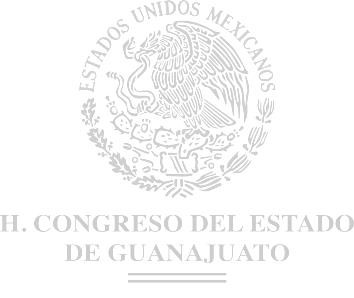 cuando así corresponda a su naturaleza.La publicación de la información que posean deberá indicar la fecha y el nombre de la persona responsable de actualizar la información de cada sujeto obligado.Acceso directo en los portales de los sujetos obligadosArtículo 41. La o las páginas de Internet de los sujetos obligados deberán tener un vínculo de acceso directo al sitio donde se encuentra la información que posean a laque se refiere este capítulo, el cual deberá contar con un buscador que facilite al públicolocalizar dicha información.Atribuciones de verificación del Instituto Artículo 42.  El Instituto verificará que dicha información se publique en la Plataforma Nacional, de conformidad con los rubros que le sean aplicables a cada sujetoobligado, de acuerdo con los lineamientos técnicos que emita el Sistema Nacional.Por lo que, por sí mismo o a través del Sistema Nacional, deberá promover y desarrollar de forma progresiva, políticas y programas tendientes a garantizar la accesibilidad de la información en la máxima medida posible.Se promoverá la homogeneidad y la estandarización de la información, a través de la emisión de lineamientos y de formatos que para el efecto emita el Sistema Nacional.Medios de accesoArtículo 43. La información pública a que se refiere el presente capítulo podrá ser puesta a disposición de las personas solicitantes por cualquier medio.Los sujetos obligados deberán tener equipos de cómputo con acceso a internet para que las personas interesadas hagan uso de ellos, a fin de que puedan obtener la información pública de manera directa o mediante impresiones y facilitarán el acceso y búsqueda de la información para personas con discapacidad y se procurará que la información se accesible de manera focalizada a personas que hablen alguna lengua indígena.También deberán proporcionar apoyo a las personas usuarias que lo requieran y proveer todo tipo de asistencia respecto de los trámites y servicios que presten.En caso de que alguna persona formule una solicitud de información que no tenga el carácter de reservada o confidencial, la Unidad de Transparencia deberá proporcionársela con independencia de que ésta se encuentre a disposición del público en los términos del presente artículo.Acceso a la información pública no es propaganda gubernamentalArtículo 44. La información publicada por los sujetos obligados, en términos del presente capítulo, no constituye propaganda gubernamental.Los sujetos obligados, incluso dentro de los procesos electorales, a partir del inicio de las precampañas y hasta la conclusión del proceso electoral, deberán mantener accesible la información en el portal de obligaciones de transparencia, salvo disposición expresa en contrario en la normatividad electoral.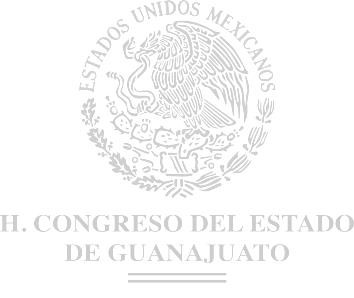 Responsables Artículo 45. Los sujetos obligados serán los responsables del cumplimiento de las obligaciones,  procedimientos  y  responsabilidades  establecidas  en  esta  Ley,  la  LeyGeneral, en los términos que las mismas determinen.Obligaciones de los fideicomisos y fondos públicos Artículo  46.	Los	fideicomisos	y	fondos	públicos,	considerados	entidades paraestatales deberán dar cumplimiento a las obligaciones establecidas en las leyes a que se refiere el artículo anterior por sí mismos, a través de sus propias áreas, unidades de transparencia y comités de transparencia. En el caso de los fideicomisos y fondos públicos que no cuenten con estructura orgánica y, por lo tanto, no sean considerados una entidad paraestatal, así como de los mandatos públicos y demás contratos análogos, cumplirán  con  las  obligaciones  de  esta  Ley  a  través  de  la  unidad  administrativaresponsable de coordinar su operación.Sección Quinta Unidades de TransparenciaResponsabilidad de las Unidades Artículo 47. Las Unidades de Transparencia serán el vínculo entre los sujetos obligados y la persona solicitante, dichas Unidades son las responsables del acceso a lainformación pública.Atribuciones de las Unidades de TransparenciaArtículo 48. Las Unidades de Transparencia, tendrán las atribuciones siguientes:Recabar y difundir la información pública a que se refiere el título primero, capítulo segundo de esta Ley;Recibir y dar trámite a las solicitudes de acceso a la información;Entregar o negar la información requerida fundando y motivando su resolución en los términos de esta Ley;Auxiliar a la persona solicitante en la elaboración de solicitudes de información y, en su caso, orientarlos sobre las dependencias o entidades u otro órgano que pudiera tener la información pública que solicitan;Realizar los trámites internos necesarios para la atención de las solicitudes de acceso a la información;Efectuar las notificaciones a las personas solicitantes;Proponer al Comité de Transparencia los procedimientos internos que aseguren la mayor eficiencia en la gestión de las solicitudes de acceso a la información, conforme a la normatividad aplicable;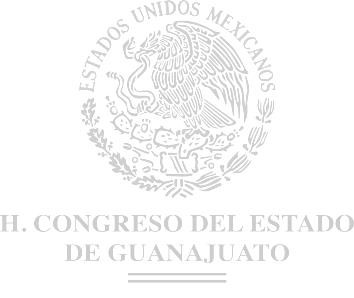 Proponer al personal habilitado que sea necesario para recibir y dar trámite a las solicitudes de acceso a la información;Llevar un registro de las solicitudes de acceso a la información pública, respuestas, resultados, costos de reproducción y envió;Promover e implementar políticas de transparencia proactiva procurando su accesibilidad;Fomentar la transparencia y accesibilidad al interior del sujeto obligado, así como promover e implementar políticas de transparencia proactiva;Hacer del conocimiento de la instancia competente la probable responsabilidad por el incumplimiento de las obligaciones previstas en la Ley General, esta Ley y en las demás disposiciones aplicables en la materia;Deberá garantizar las medidas y condiciones de accesibilidad para que toda persona puede ejercer el derecho de acceso a la información, mediante solicitudes de información y deberá apoyar a la persona solicitante en la elaboración de las mismas, de conformidad a lo establecido en el procedimiento de acceso a la información; yLas demás establecidas en la Ley General y en la normatividad aplicable.Negativa de colaboraciónArtículo 49. Cuando alguna área de los sujetos obligados se negara a colaborar con la Unidad de Transparencia, ésta dará aviso al superior jerárquico para que le ordene realizar sin demora las acciones conducentes.Cuando persista la negativa de colaboración, la Unidad de Transparencia lo hará del conocimiento de la autoridad competente para  que ésta inicie, en su caso, el procedimiento de responsabilidad respectivo.Criterios de organizaciónArtículo 50. En materia de organización de archivos administrativos, se atenderá a los criterios de organización previstos por la Ley de Archivos Generales del Estado y losMunicipios de Guanajuato, en lo que no contravenga las disposiciones de clasificación deinformación.Sección Sexta Comité de TransparenciaNaturaleza del Comité de TransparenciaArtículo 51. El Comité de Transparencia es el órgano interno del sujeto obligado, encargado de ejercer las funciones establecidas en esta Sección.IntegraciónArtículo 52. El Comité de Transparencia será colegiado y la integración debe ser un número impar, del que uno de ellos lo presidirá, mismos que no podrán depender jerárquicamente entre sí, tampoco podrán reunirse dos o más integrantes en una sola persona. Cuando se presente el caso, el titular del sujeto obligado tendrá que nombrar a la persona que supla al subordinado.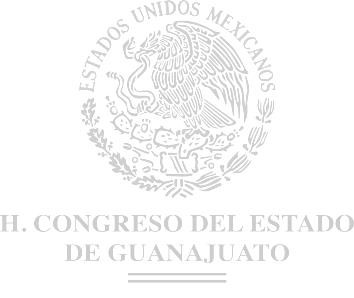 La integración que del Comité de Transparencia realice cada sujeto obligado, lo establecerá en su Reglamento en la materia.Voto dirimenteArtículo 53. El Comité de Transparencia adoptará sus resoluciones por mayoría de votos. En caso de empate, el Presidente del Comité de Transparencia tendrá voto dirimente. A sus sesiones podrán asistir como personas invitadas aquellas que sus integrantes consideren necesarios, de donde invariablemente deberá de fungir como invitados las y los servidores públicos titulares de la unidades administrativas que posean la información, quienes tendrán voz pero no voto.Atribuciones del Comité de TransparenciaArtículo 54. Al Comité de Transparencia, le competen las siguientes atribuciones:Confirmar, modificar o revocar las determinaciones que en materia de ampliación del plazo de respuesta, clasificación de la información y declaración de inexistencia o de incompetencia realicen quienes sean los titulares de las unidades administrativas de los sujetos obligados;Instituir, coordinar y supervisar, en términos de las disposiciones aplicables, las acciones y los procedimientos para asegurar la mayor eficacia en la gestión de las solicitudes en materia de acceso a la información;Solicitar y autorizar la ampliación del plazo de reserva de la información;Ordenar, en su caso, a las unidades administrativas competentes que generen la información que derivado de sus facultades, competencias y funciones deban tener en posesión o que previa acreditación de la imposibilidad de su generación, exponga, de forma fundada y motivada, las razones por las cuales, en el caso particular, no ejercieron dichas facultades, competencias o funciones;Establecer políticas para facilitar la obtención de información y el ejercicio del derecho de acceso a la información;Promover la capacitación y actualización de los Servidores Públicos o quienes sean integrantes adscritos a las Unidades de Transparencia;Establecer programas de capacitación en materia de transparencia, acceso a la información, accesibilidad y protección de datos personales, para todas los Servidores Públicos o integrantes del sujeto obligado;Recabar y enviar al Instituto, de conformidad con los lineamientos que estos expidan, los datos necesarios para la elaboración del informe anual;Proponer el sistema de información del sujeto obligado;Vigilar que el sistema de información se ajuste a la normatividad aplicable y en su caso, tramitar los correctivos que procedan;Realizar las acciones necesarias para garantizar el ejercicio del derecho de acceso a la información;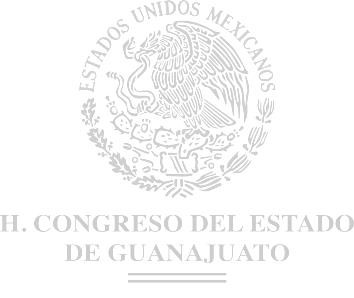 Revisar y validar la versión pública de la información que así corresponda, a propuesta de las unidades administrativas;Supervisar el registro y actualización de las solicitudes de acceso a la información, así como sus trámites, costos y resultados;Promover y proponer la política y la normatividad del sujeto obligado en materia de transparencia y acceso a la información;Fomentar la cultura de transparencia;Suscribir las declaratorias de inexistencia de la información o de acceso restringido;Proponer los procedimientos para asegurar la mayor eficiencia en la gestión de las solicitudes de acceso a la información;Supervisar la aplicación de los criterios específicos del sujeto obligado, en materia de catalogación y conservación de los documentos administrativos, así como la organización de archivos;Supervisar el cumplimiento de criterios y lineamientos en materia de información reservada; yLas demás que establezcan la Ley General, la normatividad aplicable y el reglamento en la materia del sujeto obligado.Acceso del Comité de Transparencia a la información para su clasificaciónArtículo 55. Los integrantes del Comité de Transparencia tendrán acceso a la información para determinar su clasificación, conforme a la normatividad previamente establecida por los sujetos obligados para el resguardo o salvaguarda de la información.Registro de los comités de transparencia Artículo 56. Los Comités de Transparencia de cada sujeto obligado deberán registrarse ante el Instituto, remitiendo una copia certificada de los nombramientos de las personas que integren el Comité de Transparencia, en su caso, de sus suplentes ydeberán de notificar inmediatamente de los cambios o sustitución de estos y acompañar los nombramientos respectivos en copia certificada.Participación de las unidades administrativasArtículo 57. En caso de que la información solicitada no sea localizada, para que el  Comité  de  Transparencia  resuelva  sobre  la  declaración  de  inexistencia  deberánparticipar  en  la  sesión  quienes  sean  los  titulares  de  las  unidades  administrativascompetentes en el asunto, quienes tendrán derecho a voz, pero no a voto.Título Segundo Acceso a la Información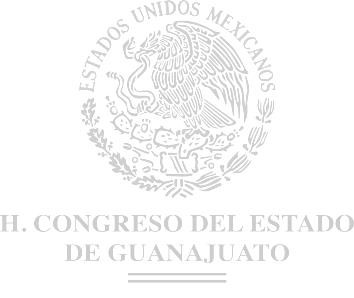 Capítulo IDisposiciones generales sobre la clasificación y desclasificación de la informaciónProceso de clasificación Artículo 58. La clasificación es el proceso mediante el cual el sujeto obligado determina que la información en su poder se actualiza alguno de los supuestos dereserva o confidencialidad, de conformidad con lo dispuesto en la presente Ley.Responsables de la clasificaciónArtículo 59. Los titulares de las unidades administrativas de los sujetos obligados serán los responsables de clasificar la información, de realizar la declaración de inexistencia o de incompetencia, de solicitar la ampliación del plazo de respuesta a las solicitudes de acceso a la información, y el Comité de Transparencia deberá confirmar, modificar o revocar dichas determinaciones de conformidad con la Ley General, a lo dispuesto por esta Ley y al Reglamento en la materia del sujeto obligado.Motivación y fundamentación de la clasificación Artículo 60. En los casos en que se niegue el acceso a la información, por actualizarse alguno de los supuestos de clasificación, el Comité de Transparencia deberáconfirmar, modificar o revocar la decisión.Para motivar la clasificación de la información y la ampliación del  plazo de reserva, los  titulares de las unidades  administrativas deberán señalar las  razones, motivos o circunstancias especiales que llevaron al sujeto obligado a concluir que el caso particular se ajusta al supuesto previsto por la norma legal invocada como fundamento. Además, el sujeto obligado deberá, en todo momento, aplicar una prueba de daño.Tratándose de aquella información que actualice los supuestos de clasificación, debe señalar el plazo al que estará sujeto la reserva.Prueba de dañoArtículo 61. En la aplicación de la prueba de daño, el sujeto obligado deberá justificar que:La  divulgación  de  la  información  representa  un  riesgo  real,  demostrable  e identificable de perjuicio significativo al interés público;El riesgo de perjuicio que supondría la divulgación supera el interés público general de que se difunda; yLa limitación se adecua al principio de proporcionalidad y representa el medio menos restrictivo disponible para evitar el perjuicio.Periodo de reservaArtículo 62. La información clasificada como reservada, según el artículo 73 de esta Ley, podrá permanecer con tal carácter hasta por un periodo de cinco años. Elperiodo de reserva correrá a partir de la fecha en que se clasifica el documento.Ampliación del periodo de reserva Artículo  63.  Los  sujetos  obligados,  con  la  aprobación  de  su  Comité  de Transparencia, podrán excepcionalmente ampliar el periodo de reserva hasta por un plazo de cinco años adicionales, siempre y cuando justifiquen que subsisten las causas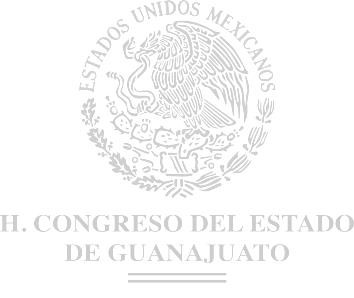 que dieron origen a su clasificación, mediante la aplicación de una prueba de daño.Para los casos previstos por la fracción II del artículo 72 de esta Ley, cuando se trate de información cuya publicación pueda ocasionar la destrucción o inhabilitación de la infraestructura de carácter estratégico para la provisión de bienes o servicios públicos, o bien se refiera a las circunstancias expuestas en la fracción IV del artículo 73 de esta Ley y que a juicio de un sujeto obligado sea necesario ampliar nuevamente el periodo de reserva de  la información; el Comité  de  Transparencia respectivo deberá hacer la solicitud correspondiente al Pleno del Instituto, debidamente fundada y motivada, aplicando la prueba de daño y señalando el plazo de reserva, por lo menos con tres meses de anticipación al vencimiento del periodo.Carga de la prueba Artículo 64.  Los sujetos obligados deberán aplicar, de manera restrictiva y limitada, las excepciones al derecho de acceso a la información prevista en el Capítulo IIde este Título, y deberán acreditar su procedencia.La carga de la prueba para justificar toda negativa de acceso a la información, por actualizarse cualquiera de los supuestos  de reserva  previstos, corresponderá a los sujetos obligados.Supuestos de clasificaciónArtículo 65. La clasificación de la información se llevará a cabo en el momento en que se actualicen los siguientes supuestos:Se reciba una solicitud de acceso a la información;Se determine mediante resolución de autoridad competente; ySe generen versiones públicas para dar cumplimiento a las obligaciones de transparencia previstas en esta Ley.Leyenda de clasificación Artículo 66. Los documentos clasificados parcial o totalmente deberán llevar una leyenda que indique tal carácter, la fecha de la clasificación, el fundamento legal y, en sucaso, el periodo de reserva.Clasificación parcial o totalArtículo 67. Los sujetos obligados no podrán emitir acuerdos de carácter general ni particular que clasifiquen documentos o información como reservada. La clasificación podrá establecerse de manera parcial o total de acuerdo al contenido de la información del documento y deberá estar acorde con la actualización de los supuestos definidos por esta ley, como información clasificada.En ningún caso se podrán clasificar documentos antes de que se genere la información.La clasificación de información reservada se realizará conforme a un análisis caso por caso, mediante la aplicación de la prueba de daño.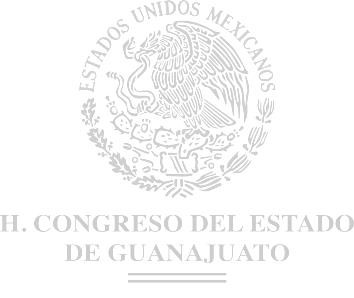 Versión pública Artículo 68. Cuando un documento contenga partes o secciones reservadas o confidenciales,  los  sujetos  obligados,  para  efectos  de  atender  una  solicitud  de información, deberán elaborar una versión pública en la que se testen las partes o secciones  clasificadas,  indicando  su  contenido  de  manera  genérica  y  fundando  ymotivando su clasificación.Índice de expedientes clasificados Artículo  69.  Las  áreas  del  sujeto  obligado  elaborarán  un  índice  de  los expedientes clasificados como reservados, por área responsable de la información ytema.El índice deberá elaborarse semestralmente y publicarse en la página de internet del Instituto, así como en la de los sujetos obligados en formatos abiertos. Dicho índice deberá publicarse al día siguiente de su actualización y deberá indicar la unidad administrativa que generó la información, el nombre del documento, si se trata de una reserva completa o parcial, la fecha en que inicia y finaliza la reserva, su justificación, el plazo de reserva y, en su caso, las partes del documento que se reservan y si se encuentra en prórroga.En ningún caso el índice será considerado como información reservada.Custodia y conservación Artículo  70.  Los  documentos  clasificados  serán  debidamente  custodiados  y conservados,  conforme  a  las  disposiciones  legales  aplicables  y,  en  su  caso,  a  los lineamientos generales que expida el Sistema Nacional, en materia de clasificación de la información reservada y confidencial y, para la elaboración de versiones públicas, loscuales serán de observancia obligatoria para los sujetos obligados.Clasificación expresaArtículo 71. La información contenida en las obligaciones de transparencia no podrá omitirse en las versiones públicas.Desclasificación de información reservadaArtículo 72. La información clasificada como reservada será pública cuando:Se extingan las causas que dieron origen a su clasificación;Expire el plazo de clasificación;Exista resolución de una autoridad competente que determine que existe una causa de interés público que prevalece sobre la reserva de la información; oEl	Comité	de	Transparencia	considere	pertinente	la	desclasificación	de conformidad con lo señalado en el presente Capítulo.Capítulo II Información ReservadaInformación reservada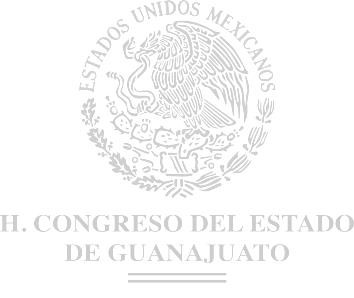 Artículo  73.  Como  información  reservada  podrá  clasificarse  aquella  cuya publicación:Comprometa la seguridad Pública y cuente con un propósito genuino y un efecto demostrable;Fe de erratas P.O. 07-06-2016Pueda menoscabar la conducción de las negociaciones y relaciones internacionales;Se entregue expresamente con ese carácter o el de confidencial por otro u otros sujetos de derecho internacional, excepto cuando se trate de violaciones graves de derechos humanos o delitos de lesa humanidad de conformidad con el derecho internacional;Pueda poner en riesgo la vida, seguridad o salud de una persona física;Obstruya las actividades de verificación, inspección y auditoría relativas al cumplimiento de las leyes o afecte la recaudación de contribuciones;Obstruya la prevención o persecución de los delitos;La que contenga las opiniones, recomendaciones o puntos de vista que formen parte del proceso deliberativo de los Servidores Públicos, hasta en tanto no sea adoptada la decisión definitiva, la cual deberá estar documentada;Obstruya los procedimientos para fincar responsabilidad a los Servidores Públicos, en tanto no se haya dictado la resolución administrativa;Afecte los derechos del debido proceso;Vulnere la conducción de los Expedientes judiciales o de los procedimientos administrativos seguidos en forma de juicio, en tanto no hayan causado estado;Se encuentre contenida dentro de las investigaciones de hechos que la ley señale como delitos y se tramiten ante el Ministerio Público; yLas que por disposición expresa de una ley tengan tal carácter, siempre que sean acordes con las bases, principios y disposiciones establecidos en esta Ley y no la contravengan; así como las previstas en tratados internacionales.La información que por mandato expreso de una ley sea considerada pública, no podrá reservarse en virtud de este artículo.Aplicación de la prueba de daño Artículo 74. Las causales de reserva previstas en el artículo anterior se deberán  fundar y motivar, a través de la aplicación de la prueba de daño a la que se hacereferencia el artículo 61 de esta ley.Artículo 75. No podrá invocarse el carácter de reservado cuando:ExcepcionesSe trate de violaciones graves de derechos humanos o delitos de lesa humanidad; o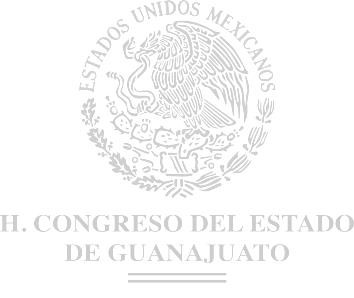 Se trate de información relacionada con actos de corrupción de acuerdo con las leyes aplicables.Capítulo III Información ConfidencialInformación confidencialArtículo 76. La información confidencial no estará sujeta a temporalidad alguna y sólo  podrán  tener  acceso  a  ella  quienes  sean  los  titulares  de  la  misma,  susrepresentantes y los Servidores Públicos facultados para ello.Clasificación de Información confidencialArtículo 77. Se clasificará como información confidencial, la siguiente:Los datos personales concernientes a una persona identificada o identificable, debiéndose atender a lo previsto por la Ley de Protección de Datos Personales para el Estado y los Municipios de Guanajuato y a la Ley General en la materia;Los secretos bancario, fiduciario, industrial, comercial, fiscal, bursátil y postal, cuya titularidad corresponda a particulares, sujetos de derecho internacional o a sujetos obligados cuando no involucren el ejercicio de recursos públicos; yLa   información   que   entreguen   los    particulares    a    los    sujetos obligados de conformidad a las atribuciones o funciones según lo dispuesto por las leyes, sus reglamentos o los tratados internacionales.Información sobre Secreto Bancario o Fiduciario Artículo 78. Los sujetos obligados que se constituyan como fideicomitentes, fideicomisarios o fiduciarios en fideicomisos que involucren recursos públicos, no podrán clasificar, por ese solo supuesto, la información relativa al ejercicio de éstos, como secreto bancario o fiduciario, sin perjuicio de las demás causales de clasificación queprevé la presente Ley.Asimismo los sujetos obligados que se constituyan como usuarios o como institución bancaria en operaciones que involucren recursos públicos, no podrán clasificar, por ese solo supuesto, la información relativa al ejercicio de éstos, comosecreto bancario, sin perjuicio de las demás causales de clasificación que prevé la presente Ley.Información sobre secreto fiscalArtículo 79. Los sujetos obligados que se constituyan como contribuyentes o como autoridades en materia tributaria, no podrán clasificar la información relativa alejercicio de recursos públicos como secreto fiscal.Consentimiento expreso Artículo 80.  En el caso de que exista una solicitud de acceso que incluya información confidencial, los sujetos obligados la comunicarán siempre y cuando medie el consentimiento expreso del particular titular de la información confidencial, con las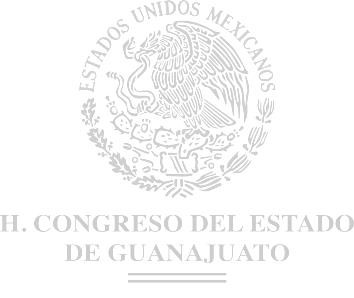 salvedades que establece el artículo 120 de la Ley General.Excepción al consentimiento expresoArtículo 81. No se requerirá el consentimiento de quien sea el titular de la información confidencial cuando:La información se encuentre en registros públicos o fuentes de acceso público;Por ley tenga el carácter de pública;Exista una orden judicial;Por razones de salubridad general, o para proteger los derechos de terceras personas, se requiera su publicación; oCuando se transmita entre sujetos obligados y entre éstos y los sujetos de derecho internacional, en términos de los tratados y los  acuerdos interinstitucionales, siempre y cuando la información se utilice para el ejercicio de facultades propias de los mismos.Para efectos de la fracción IV del presente artículo, el Pleno del Instituto deberá aplicar la prueba de interés público. Además, se deberá corroborar una conexión patente entre la información confidencial y un tema de interés público y la proporcionalidad entre la invasión a la intimidad ocasionada por la divulgación de la información confidencial y el interés público de la información.Capítulo IVProcedimiento de Acceso a la Información PúblicaSolicitud de Información Artículo 82. Sin necesidad de acreditar interés alguno o justificar su utilización cualquier  persona  por  si  misma  o  a  través  de  su  representante  podrá  solicitar información a la Unidad de Transparencia del sujeto obligado que corresponda, mediante la  Plataforma  Nacional,  de  manera  presencial,  por  escrito,  correo  electrónico,  fax, teléfono, verbalmente, telégrafo, mensajería, correo postal  o cualquier medio aprobado por el Sistema Nacional. En todos los casos será responsabilidad del sujeto obligado registrar la solicitud y entregar una copia del acuse de recibo a la persona solicitante, indicando fecha de recepción, folio que corresponda con el que las personas solicitantespodrán dar seguimiento a sus requerimientos y los plazos de respuesta aplicables.Requisitos de la solicitud de informaciónArtículo 83. La solicitud de información pública deberá contener:Nombre de la persona solicitante, o en su caso, los datos generales de su representante;Domicilio o medio para recibir notificaciones;La descripción de la información solicitada;Cualquier otro dato que a juicio de la persona solicitante facilite la localización de la información solicitada; y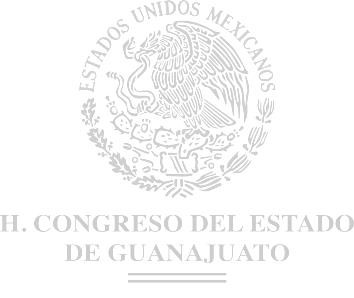 La modalidad en la que prefiere se otorgue el acceso a la información, la cual podrá ser verbal, siempre y cuando sea para fines de orientación, mediante consulta directa, mediante la expedición de copias simples o certificadas o la reproducción en cualquier otro medio, incluidos los electrónicos.En su caso, el solicitante señalará el formato accesible o la lengua indígena en la que se requiera la información de acuerdo a lo señalado en la presente Ley.La información de las fracciones I y IV del presente artículo, será proporcionada por la persona solicitante de manera opcional y, en ningún caso, podrá ser un requisito indispensable para la procedencia de la solicitud.Requerimiento a la persona solicitante Artículo 84. Si los datos proporcionados por la persona solicitante no bastan para localizar los documentos, por ser insuficientes, incompletos o sean erróneos, la Unidad de Transparencia deberá requerir a la persona solicitante, por una sola vez y dentro de los cinco días hábiles siguientes a la presentación de la solicitud, para que indique otros elementos o corrija los datos, o bien precise uno o varios requerimientos de información, la persona  solicitante contará con el término de hasta diez días hábiles para cumplir con el requerimiento computados al día siguiente hábil a su notificación. Este requerimiento interrumpirá el plazo de respuesta establecido en el artículo 99 de esta Ley. Por lo que comenzará a  computarse nuevamente al  día siguiente del  desahogo  por parte del particular. En este caso, el sujeto obligado atenderá la solicitud en los términos en quefue desahogado el requerimiento de información adicional.La solicitud se tendrá por no presentada cuando las personas solicitantes no atiendan el requerimiento de información adicional. En el caso de requerimientos parciales no desahogados, se tendrá por presentada la solicitud por lo que respecta a los contenidos de información que no formaron parte del requerimiento.Medio para notificar Artículo 85. Cuando la persona solicitante presente su solicitud por medios electrónicos a  través  de la Plataforma  Nacional, se entenderá  que acepta  que las notificaciones le sean efectuadas por dicha Plataforma, salvo que señale un mediodistinto para efectos de las notificaciones.En el caso de solicitudes recibidas en otros medios, en las que las personas solicitantes no proporcionen un domicilio o medio para recibir la información o, en sudefecto, no haya sido posible practicar la notificación, se notificará por estrados físicos y electrónicos de la oficina de la Unidad de Transparencia.Proceso de clasificación de informaciónArtículo 86. Los sujetos obligados para efectos de la clasificación de la información, se sujetarán a lo siguiente:La unidad administrativa deberá remitir la propuesta de clasificación en el que funde y motive la misma al Comité de Transparencia, el cual deberá resolver para:Confirmar la clasificación;Modificar la clasificación y otorgar total o parcialmente el acceso a la información; o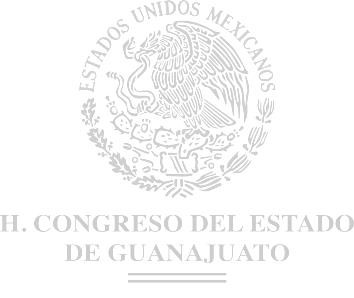 Revocar la clasificación y conceder el acceso a la información.El Comité de Transparencia podrá tener acceso a la información que esté en poder de la unidad administrativa correspondiente, de la cual se haya solicitado su clasificación.La resolución del Comité de Transparencia será notificada a la unidad administrativa del sujeto obligado correspondiente de conformidad a los plazos establecidos en el artículo 99 de esta ley.Proceso de búsquedaArtículo 87. Cuando la información no se encuentre en los archivos del sujeto obligado, el Comité de Transparencia procederá de la siguiente manera:Analizará el caso y tomará las medidas necesarias para localizar la información;Expedirá una resolución que confirme la inexistencia de la información;Ordenará, siempre que sea materialmente posible, que se genere o se reponga la información en caso de que ésta tuviera que existir en la medida que deriva del ejercicio de las facultades, competencias o funciones del sujeto obligado, o que previa acreditación de  la imposibilidad de su generación, el sujeto obligado exponga de forma fundada y motivada, las razones por las cuales en el caso particular no ejerció dichas facultades, competencias o funciones, lo cual notificará a la persona solicitante a través de la Unidad de Transparencia; yNotificará al órgano interno de control o equivalente del sujeto obligado quien, en su caso, deberá iniciar el procedimiento de responsabilidad administrativa que corresponda.Resolución que confirme la inexistencia Artículo  88.  La  resolución  del  Comité  de  Transparencia  que  confirme  la inexistencia de la información solicitada contendrá los elementos mínimos que permitan a la  persona  solicitante  tener  la  certeza  de  que  se  utilizó  un  criterio  de  búsqueda exhaustivo, además de señalar las circunstancias de tiempo, modo y lugar que generaron la inexistencia en cuestión y señalará al Servidor Público responsable de contar con lamisma.Orientación respecto a la información Artículo  89.  Cuando  la  información  solicitada  no  esté  en  poder  del  sujeto obligado ante cuya Unidad de Transparencia se presente la solicitud, ésta deberá orientara la persona solicitante sobre la Unidad de Transparencia que la tenga.Tratándose de documentos que por su naturaleza no sean normalmente substituibles, como los manuscritos, incunables, ediciones, libros, publicaciones periodísticas, mapas, planos, folletos y grabados importantes o raros y cualquier otro objeto o medio que contenga información de este género, se proporcionarán a las personas solicitantes los medios para consultar dicha información cuidando que no se dañen los objetos que la contengan.Información a disposición de la persona solicitante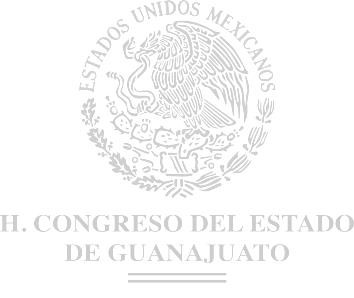 Artículo 90. De manera excepcional, cuando, de forma fundada y motivada, así lo determine el sujeto obligado, en aquellos casos en que la información solicitada que ya se encuentre en su posesión implique análisis, estudio o procesamiento de documentoscuya entrega o reproducción sobrepase las capacidades técnicas del sujeto obligado para cumplir con la solicitud, en los plazos establecidos para dichos efectos, se podrán poner a disposición  de  la  persona  solicitante  los  documentos  en  consulta  directa,  salvo  lainformación clasificada.En todo caso se facilitará su copia simple o certificada, así como su reproducción por cualquier medio disponible en las instalaciones del sujeto obligado o que, en su caso, aporte la persona solicitante.Acceso a documentosArtículo 91. Los sujetos obligados deberán otorgar acceso a los documentos que se encuentren en sus archivos o que estén obligados a documentar de acuerdo con susfacultades,  competencias  o  funciones  en  el  formato  en  que  la  persona  solicitantemanifieste, de entre aquellos formatos existentes, conforme a las características físicas de la información o del lugar donde se encuentre y así lo permita.En el caso de que la información solicitada consista en bases de datos se deberá privilegiar la entrega de la misma en Formatos Abiertos.Disponible al público Artículo 92. Cuando la información requerida por la persona solicitante ya esté disponible al público en medios impresos, tales como libros, compendios, trípticos, registros públicos, en formatos electrónicos disponibles en Internet o en cualquier otro medio, se le hará saber por el medio requerido por la persona solicitante la fuente, el lugar y la forma en que puede consultar, reproducir o adquirir dicha información en unplazo no mayor a cinco días hábiles.Turno al área competente Artículo  93.  Las  Unidades  de  Transparencia  deberán  garantizar  que  las solicitudes se turnen a todas las unidades administrativas competentes que cuenten con la información o deban tenerla de acuerdo a sus facultades, competencias y funciones, con el objeto de que realicen una búsqueda exhaustiva y razonable de la informaciónsolicitada.Modalidad Artículo 94. El acceso se dará en la modalidad de entrega y, en su caso, de envío elegidos  por  la  persona  solicitante.  Cuando  la  información  no  pueda  entregarse  oenviarse  en  la  modalidad  elegida,  el  sujeto  obligado  deberá  ofrecer  otra  u  otras modalidades de entrega.En cualquier caso, se deberá fundar y motivar la necesidad de ofrecer otras modalidades.Forma y términos Artículo 95. Los sujetos obligados establecerán la forma y términos en que darán trámite interno a las solicitudes en materia de acceso a la información en su reglamentorespectivo.La elaboración de versiones públicas, cuya modalidad de reproducción o envío tenga un costo, procederá una vez que se acredite el pago respectivo.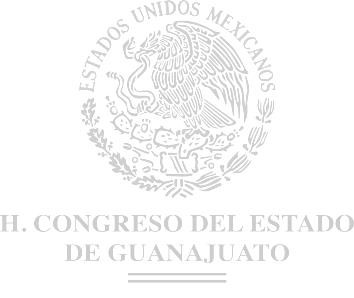 Ante la falta de respuesta a una solicitud en el plazo previsto y en caso de que proceda el acceso, los costos de reproducción y envío correrán a cargo del sujeto obligado.Disponibilidad de información Artículo  96.  La  Unidad  de  Transparencia  tendrá  disponible  la  información solicitada, durante un plazo mínimo de sesenta días hábiles, contado a partir de que la persona solicitante hubiere realizado, en su caso, el pago respectivo, el cual deberáefectuarse en un plazo no mayor a treinta días hábiles.Transcurridos dichos plazos, los sujetos obligados darán por concluida la solicitud y procederán, de ser el caso, a la destrucción del material en el que se reprodujo la información.Incompetencia Artículo  97.  Cuando  las  Unidades  de  Transparencia  determinen  la  notoria incompetencia por parte de los sujetos obligados, dentro del ámbito de su aplicación,para atender la solicitud de acceso a la información, deberán comunicarlo a la persona solicitante, dentro de los tres días hábiles posteriores a la recepción de la solicitud y, en caso de poderlo determinar, señalar a la persona solicitante el o los sujetos obligados competentes.Si los sujetos obligados son competentes para atender parcialmente la solicitud de acceso a la información, deberá dar respuesta respecto de dicha parte. Respecto de la información sobre la cual es incompetente se procederá conforme lo señala el párrafo anterior.Versión públicaArtículo 98. En aquellos documentos que contengan información, tanto pública como reservada o confidencial, las Unidades de Transparencia deberán proporcionar la decarácter público, eliminando las partes o  secciones clasificadas como reservadas  oconfidenciales. En tales casos, deberán señalarse las partes o secciones que fueron clasificadas.Plazo para entregar la respuesta Artículo  99.  La  respuesta a la solicitud  deberán realizarla las Unidades de Transparencia dentro del plazo de cinco días hábiles siguientes a aquel en que reciban lasolicitud.Excepcionalmente, el plazo referido en el párrafo anterior podrá ampliarse hasta por tres días hábiles más, siempre y cuando existan razones fundadas y motivadas, las cuales deberán ser aprobadas por el Comité de Transparencia, mediante la emisión de una resolución que deberá notificarse a la persona solicitante antes de su vencimiento.Personas físicas y morales Artículo 100. Las personas físicas y morales que reciban y ejerzan recursos públicos o realicen actos de autoridad, serán responsables del cumplimiento de los plazosy términos para otorgar acceso a la información.Capítulo V Cuotas de Acceso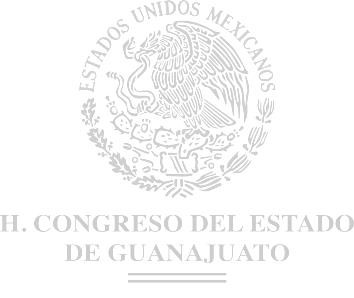 Términos y excepciones Artículo 101. Toda persona tiene derecho a obtener la información a que se  refiere esta Ley en los términos y con las excepciones que la misma señala,	sindiscriminación y en igualdad de condiciones con las demás.CostosArtículo 102. En caso de existir costos para obtener la información, deberán cubrirse de manera previa a la entrega y no podrán ser superiores a la suma de:El costo de los materiales utilizados en la reproducción de la información;El costo de envío, en su caso; yEl pago de la certificación de los Documentos, cuando proceda.Los sujetos obligados a los que no les sea aplicable la Ley Federal de Derechos deberán establecer cuotas que no deberán ser mayores a las dispuestas en dicha ley.La información deberá ser entregada sin costo cuando implique la entrega de no más de veinte hojas simples.Las unidades de transparencia podrán exceptuar el pago de reproducción y envío atendiendo a las circunstancias socioeconómicas de la persona solicitante.Capítulo VIVerificación del cumplimiento a las obligaciones de transparenciaSección Primera Atribuciones de vigilancia del InstitutoVigilancia del Instituto Artículo 103. El Instituto vigilará que las obligaciones de transparencia que publiquen los sujetos obligados cumplan con las disposiciones de transparencia en los términos de la Ley General, esta Ley y los Lineamientos que emita el Sistema Nacional ydemás disposiciones aplicables.Las determinaciones que emita el Pleno del Instituto deberán establecer los requerimientos, recomendaciones u observaciones que formulen y los términos y plazos en los que los sujetos obligados deberán atenderlas. El incumplimiento a los requerimientos formulados, será motivo para aplicar las medidas de apremio, sin perjuicio de las sanciones a que haya lugar.Acciones de vigilancia Artículo 104.  Las acciones de vigilancia a que se refiere este Capítulo, se realizarán a través de la verificación virtual. Esta vigilancia surgirá de los resultados de la verificación que se lleve a cabo de manera oficiosa por el Instituto al portal de Internet de los sujetos obligados o de la Plataforma Nacional, ya sea de forma aleatoria omuestral y periódica.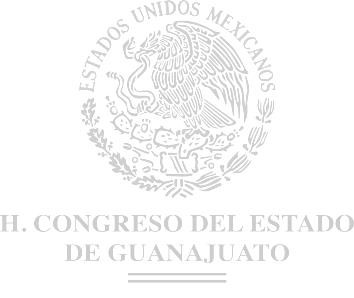 Objeto de la verificación Artículo 105. La verificación tendrá por objeto revisar y constatar el debido cumplimiento a las obligaciones de transparencia en términos de lo previsto en esta Ley,según corresponda a cada sujeto obligado y demás disposiciones aplicables.VerificaciónArtículo 106. La verificación que realice el Instituto, se sujetará a lo siguiente:Constatar que la información esté completa, publicada y actualizada en tiempo y forma;Emitir un dictamen en el que podrá determinar que el sujeto obligado se ajusta a lo establecido por esta Ley y demás disposiciones, o contrariamente determinar que  existe incumplimiento a lo previsto por la Ley General, esta Ley y demás normatividad aplicable, en cuyo caso formulará los requerimientos que procedan a efecto de que el sujeto obligado subsane las inconsistencias detectadas dentro de un plazo no mayor a veinte días hábiles;El sujeto obligado deberá informar al Instituto sobre el cumplimento de los requerimientos del dictamen; yEl Instituto verificará el cumplimiento a la resolución una vez transcurrido el plazo y si  considera que se dio cumplimiento a los requerimientos del dictamen, se emitirá un acuerdo de cumplimiento.Informes complementarios Artículo 107. El Instituto podrá solicitar los informes complementarios al sujeto obligado que requiera para allegarse de los elementos de juicio que considere necesariospara llevar a cabo la verificación.Incumplimiento Artículo 108. Cuando el Instituto considere que existe un incumplimiento total o  parcial de la determinación, le notificarán, por conducto de la Unidad de Transparencia, al superior jerárquico del Servidor Público responsable de dar cumplimiento, para el efecto de que, en un plazo no mayor a cinco días hábiles, se dé cumplimiento a losrequerimientos del dictamen.Medidas de apremioArtículo 109. En caso de que el Instituto considere que subsiste el incumplimiento total o parcial de la resolución, en un plazo no mayor a cinco días hábiles, se informará al Pleno del Instituto para que, en su caso, imponga las medidas de apremio o sanciones, conforme a lo establecido por esta Ley.Sección SegundaDenuncia por incumplimiento a las obligaciones de transparenciaDenuncia por incumplimiento de obligaciones de transparencia Artículo 110. Cualquier persona podrá denunciar ante el Instituto la falta de publicación  de  las  obligaciones  de  transparencia  previstas  en  esta  ley  y  demás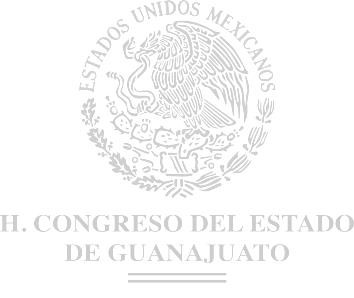 disposiciones aplicables.Requisitos para denunciarArtículo 111. La denuncia por incumplimiento a las obligaciones de transparencia deberá cumplir, al menos, los siguientes requisitos:Nombre del sujeto obligado denunciado;Descripción clara y precisa del incumplimiento denunciado;Quien denuncie podrá adjuntar los medios de prueba que estime necesarios para respaldar el incumplimiento denunciado;En caso de que la denuncia se presente por escrito, quien denuncie deberá señalar el domicilio o la dirección de correo electrónico para recibir notificaciones. En caso de que la denuncia se presente por medios electrónicos, se entenderá que se acepta que las notificaciones se efectúen por el mismo medio. En caso de que no se señale domicilio o dirección de correo electrónico o se señale un domicilio fuera del estado de Guanajuato, las notificaciones, aún las de carácter personal, se practicarán a través de los estrados del Instituto; yEl nombre de la persona que denuncie y, opcionalmente, sus generales, únicamente para propósitos estadísticos. Esta información será proporcionada por la persona denunciante de manera voluntaria. En ningún caso el dato sobre el nombre y los generales podrán ser un requisito para la procedencia y trámite de la denuncia.Etapas del procedimientoArtículo 112. El procedimiento de la denuncia se integra por las siguientes etapas:Presentación de la denuncia ante el Instituto;Solicitud por parte del Pleno del Instituto de un informe al sujeto obligado;Resolución a la denuncia; yEjecución de la resolución a la denuncia.Medios para presentar la denunciaArtículo 113. La denuncia podrá presentarse de la forma siguiente:Por medio electrónico:A través de la Plataforma Nacional; oPor correo electrónico, dirigido a la dirección electrónica que al efecto se establezca.Por escrito, presentado físicamente, ante la Unidad de Transparencia del Instituto.Formatos de denuncia Artículo 114. El Instituto pondrá a disposición de los particulares el formato de denuncia correspondiente, a efecto de que éstos, si así lo deciden, puedan utilizarlos.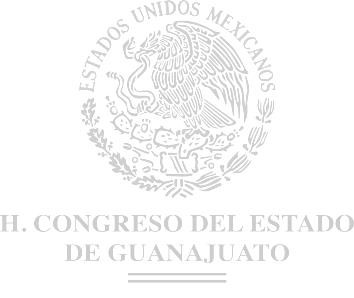 Asimismo, los particulares podrán optar por un escrito libre, conforme a lo previsto enesta Ley.PlazosArtículo 115. El Instituto debe resolver sobre la admisión de la denuncia, dentro de los tres días hábiles siguientes a su recepción.Asimismo, el Instituto, debe notificar al sujeto obligado la denuncia dentro de los tres días hábiles siguientes a su admisión.Informe con justificación Artículo  116.  El  sujeto  obligado  debe  enviar  al  Instituto,  un  informe  con justificación respecto de los hechos o motivos de la denuncia dentro de los tres díashábiles siguientes a la notificación de la admisión.Informe complementario Artículo  117.  El  Instituto,  puede  realizar  las  verificaciones  virtuales  que procedan,  así  como  solicitar  los  informes  complementarios  al  sujeto  obligado  que requiera,  para  allegarse de los  elementos  de juicio  que considere  necesarios  pararesolver la denuncia.En el caso de informes complementarios, el sujeto obligado deberá responder a los mismos, en el término de tres días hábiles siguientes a la notificación correspondiente.Plazo para resolver la denuncia Artículo 118. El Instituto debe resolver la denuncia, dentro de los veinte días  hábiles siguientes al término del plazo en que el sujeto obligado debe presentar suinforme o, en su caso, los informes complementarios.La resolución debe ser fundada y motivada e invariablemente debe pronunciarse sobre el cumplimiento de la publicación de la información por parte del sujeto obligado.Término para notificarArtículo 119. El Instituto, debe notificar la resolución al denunciante y al sujeto obligado, dentro de los tres días hábiles siguientes a su emisión.El sujeto obligado deberá cumplir con la resolución en un plazo de quince días hábiles, a partir del día hábil siguiente al en que se le notifique la misma.Cumplimiento Artículo 120. Transcurrido el plazo señalado en el artículo anterior, el sujeto obligado  deberá  informar  al  Instituto  correspondiente  sobre  el  cumplimento  de  laresolución.El Instituto, verificará el cumplimiento a la resolución; si considera que se dio cumplimiento a la resolución, se emitirá un acuerdo de cumplimiento y se ordenará el cierre del expediente.Cuando el Instituto, considere que existe un incumplimiento total o parcial de la resolución, le notificarán, por conducto de la Unidad de Transparencia del sujeto obligado, al superior jerárquico del Servidor Público responsable de dar cumplimiento, para el efecto de que, en un plazo no mayor a cinco días hábiles, se dé cumplimiento a la resolución.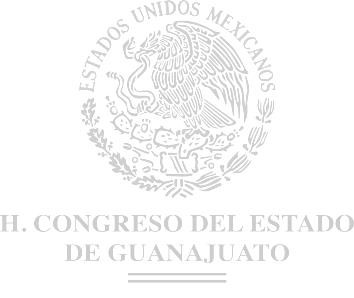 Medidas de apremio Artículo	121.	En	caso	de	que	el	Instituto,	considere	que	subsiste	el incumplimiento total o parcial de la resolución, en un plazo no mayor a cinco días hábiles posteriores  al  aviso  de  incumplimiento  al  superior  jerárquico  del  Servidor  Público responsable del mismo, se emitirá un acuerdo de incumplimiento y se informará al Pleno del Instituto para que, en su caso, imponga las medidas de apremio o determinacionesque resulten procedentes.Facultad de impugnar vía juicio de amparo Artículo 122. Las resoluciones que emita el Instituto, a que se refiere esta Sección, son definitivas e inatacables para los sujetos obligados. El particular podrá impugnar la resolución a través del juicio de amparo que corresponda, en los términos dela legislación aplicable.Título TerceroMedios de impugnación en materia de acceso a la información públicaCapítulo I Disposiciones GeneralesRecurso de revisiónArtículo 123. Se considera como medio de impugnación en materia de acceso a la información el recurso de revisión.Interposición del recursoArtículo 124. El recurso de revisión deberá presentarse para su conocimiento y resolución, dentro del plazo previsto en esta Ley.La interposición del recurso de revisión ante autoridad distinta a la señalada en esta Ley, no interrumpirá el plazo establecido para su preclusión; excepto cuando se trate del superior jerárquico de la Unidad de Transparencia en cuyo caso deberá remitirloal órgano competente, notificando al particular y se deberá tener por presentado en tiempo.Efecto del recurso de revisiónArtículo 125. Las resoluciones que recaigan al recurso de revisión interpuesto, tendrá como efecto:Desechar o sobreseer el recurso de revisión;Confirmar la respuesta del sujeto obligado; yRevocar o modificar la respuesta del sujeto obligado u ordenar la reposición del procedimiento administrativo.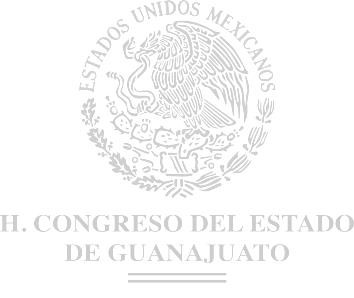 Expedientes Artículo  126.  Los  expedientes  de  los  medios  de  impugnación  y  demás procedimientos materia de la competencia del Pleno del Instituto, podrán ser consultadospor las personas autorizadas para tal efecto.Durante la substanciación del recurso de revisión, sólo las partes podrán solicitar fotocopias certificadas o simples de las actuaciones, a su costa, las que serán expedidas en un plazo no mayor a tres días hábiles. La solicitud de fotocopias certificadas deberá hacerse por escrito ante el área correspondiente. La expedición de fotocopias simples se hará sin mayor trámite. Una vez, que haya causado estado la resolución, es accesible el expediente en versión pública a cualquier persona.Regularización de los procedimientosArtículo 127. El Comisionado Ponente, podrá ordenar, de oficio o a petición de parte, subsanar las irregularidades u omisiones que observen en la tramitación del procedimiento de acceso a la información para el sólo efecto de regularizar el mismo, sinque ello implique que puedan revocar sus resoluciones.AcumulaciónArtículo 128. El recurso de revisión en que se impugne el mismo acto o resolución, podrán ser acumulados, procediendo en los siguientes casos:Cuando se impugne simultáneamente por dos o más personas solicitantes en cualquier medio de impugnación el mismo acto o resolución;En el supuesto en que una persona solicitante interponga dos o más recursos contra actos que emanen de una misma resolución; yCuando dos o más recursos tengan conexidad y la resolución de uno pudiese trascender en la del otro.La acumulación podrá decretarse, a petición de parte o de oficio, al inicio o durante la substanciación del recurso, hasta antes de dictarse la resolución.El efecto de la acumulación es que los asuntos acumulados se resuelvan en una sola resolución, para dar celeridad al proceso y evitar resoluciones contradictorias.En todo caso, la acumulación se resolverá de plano, debiendo acumular el recurso más reciente al más antiguo.Separación de autosArtículo 129. Si acumulados dos o más recursos de revisión y hasta antes de dictar resolución, el Pleno del Instituto, aprecia que todos o alguno de ellos no seencuentran en los supuestos de acumulación de esta Ley, de plano y sin mayor trámite,podrá acordar únicamente la separación de autos.Acuerdo de escisiónArtículo 130. Cuando el Pleno del Instituto se encuentre sustanciando el recurso de revisión, podrá emitir un acuerdo de escisión respecto del mismo, si en el escrito que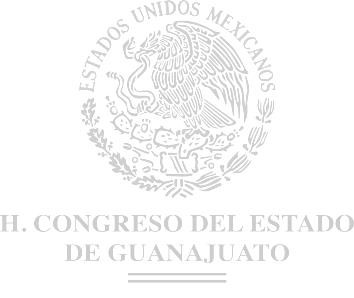 contiene el recurso de que se trata se impugna más de un acto, o bien, existe pluralidad de personas recurrentes o sujetos obligados y, en consecuencia, se estime fundadamente que no es conveniente resolverlo en forma conjunta, por no presentarse alguno de los supuestos de acumulación a que se refiere esta Ley y siempre que no se actualice algunacausal de improcedencia o sobreseimiento.Dictado el acuerdo de escisión, el Pleno del Instituto concluirá la sustanciación y resolución por separado, de los expedientes que hubiesen resultado del referido acuerdo.ResolucionesArtículo 131. Toda resolución que se pronuncie en el recurso de revisión deberá hacerse constar por escrito, y contendrá:Lugar, fecha en que se pronuncia, el nombre de la persona recurrente, sujeto obligado y de la autoridad que lo dicte;Extracto breve de los hechos o pretensiones controvertidas;El análisis de los agravios señalados;El examen y la valoración de las pruebas ofrecidas o de las que obren en el expediente, cuando éstas hayan sido legalmente aportadas y admitidas;Los fundamentos legales de la resolución;Los puntos resolutivos; yEn su caso, el plazo y términos otorgados para su cumplimiento, los cuales no podrán exceder de diez días hábiles para la entrega de información. Excepcionalmente el Pleno del Instituto, previa fundamentación y motivación, podrá ampliar este plazo cuando el asunto así lo requiera.A falta de disposición expresa podrá hacerse uso de los métodos de interpretación jurídica, o en su caso se aplicarán los principios generales del derecho, buscando siempre salvaguardar el principio de máxima publicidad.Criterios de carácter orientadorArtículo 132. El Pleno del Instituto podrá adoptar en sus resoluciones los criterios de carácter orientador emitidos por el Instituto Nacional en los términos de la Ley General.Suplencia de la QuejaArtículo 133. El Pleno del Instituto, en el ámbito de sus atribuciones, deberá suplir cualquier deficiencia para garantizar el ejercicio del derecho de acceso a la información.Formas de notificarArtículo 134. Las notificaciones podrán realizarse de la siguiente manera:Por vía electrónica a la parte recurrente y sujetos obligados, cuando tengan señalado como domicilio para recibir notificaciones personales una dirección o cuenta  electrónica o bien mediante el sistema electrónico de la Plataforma Nacional de Transparencia; o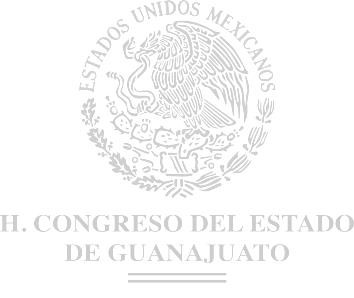 Personal o presencial a la parte recurrente, cuando designen domicilio físico para recibir notificaciones o acudan al Instituto; yPor estrados, cuando el particular así lo solicite, o no se haya manifestado domicilio.Envío y recepciónArtículo 135. La notificación que sea personal y se haga por medio electrónico, para que surta efectos, debe asentarse la constancia del Pleno del Instituto, respecto desu envío y recepción.DefinitividadArtículo 136. Las resoluciones que emita el Pleno del Instituto son vinculantes, definitivas e inatacables para los sujetos obligados.Capítulo II Cumplimiento de las ResolucionesCumplimientoArtículo 137. Los sujetos obligados, a través de la Unidad de Transparencia, darán estricto cumplimiento a las resoluciones del Pleno del Instituto y deberán informar a éste sobre su cumplimiento.Excepcionalmente, considerando las circunstancias especiales del caso, los sujetos obligados podrán solicitar al Pleno del Instituto, de manera fundada y motivada, una ampliación del plazo para el cumplimiento de la resolución. Dicha solicitud deberá presentarse dentro de los primeros tres días hábiles del plazo otorgado para el cumplimiento, a efecto de que el Pleno del Instituto resuelva sobre la procedencia de la misma dentro de los cinco días hábiles siguientes.Corroboración del cumplimiento Artículo 138. Transcurrido el plazo señalado otorgado para cumplimentar la resolución, el sujeto obligado deberá informar al Pleno del Instituto sobre el cumplimentode la misma.El Pleno del Instituto verificará de oficio la calidad de la información y, a más tardar al día hábil siguiente de recibir el informe, dará vista a la persona recurrente paraque, dentro de los cinco días hábiles siguientes, manifieste lo que a su derecho convenga. Si dentro del plazo señalado la persona recurrente manifiesta que el cumplimiento no corresponde a lo ordenado por el Pleno del Instituto, deberá expresar las causas específicas por las cuales así lo considera.IncumplimientoArtículo 139. El Pleno del Instituto deberá pronunciarse, en un plazo no mayor a cinco días hábiles, sobre todas las causas que la persona recurrente manifieste así comodel resultado de la verificación realizada. Si el Pleno del Instituto considera que se dio cumplimiento a la resolución, emitirá un acuerdo de cumplimiento y se ordenará elarchivo del expediente. En caso contrario, el Pleno del Instituto:Emitirá un acuerdo de incumplimiento;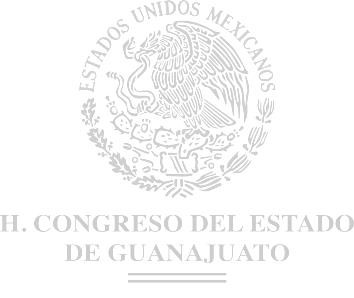 Notificará al superior jerárquico del Servidor Público responsable de dar cumplimiento, para el efecto de que, en un plazo no mayor a cinco días hábiles, se dé cumplimiento a la resolución; yDeterminará las  medidas  de  apremio  o  sanciones,  según  corresponda,  que deberán imponerse o las acciones procedentes que deberán  aplicarse,  de conformidad con lo señalado en esta ley.Sanciones Artículo 140. Si las resoluciones emitidas por el Pleno del Instituto, no se cumplen por el sujeto obligado, de manera oficiosa aquél puede hacer uso de los mediosde apremio, y en su caso, aplicar las sanciones previstas en esta Ley.Capítulo III Substanciación del Recurso de RevisiónRecurso de revisiónArtículo 141. La persona solicitante podrá interponer, por sí misma o a través de su representante, de manera directa o por medios electrónicos, recurso de revisión anteel Instituto o ante la Unidad de Transparencia que haya conocido de la solicitud dentro de los quince días hábiles siguientes a la fecha de la notificación de la respuesta, o delvencimiento del plazo para su notificación.En el caso de que se interponga ante la Unidad de Transparencia, ésta deberá remitir el recurso de revisión al Instituto a más tardar al día hábil siguiente de haberlo recibido.Procedencia del recurso de revisiónArtículo 142. El recurso de revisión procederá en contra de:La clasificación de la información;La declaración de inexistencia de información;La declaración de incompetencia por el sujeto obligado;La entrega de información incompleta;La entrega de información que no corresponda con lo solicitado;La falta de respuesta a una solicitud de acceso a la información dentro de los plazos establecidos en la ley;La notificación, entrega o puesta a disposición de información en una modalidad o formato distinto al solicitado;La entrega o puesta a disposición de información en un formato incomprensible o no accesible para la persona solicitante;Los costos o tiempos de entrega de la información;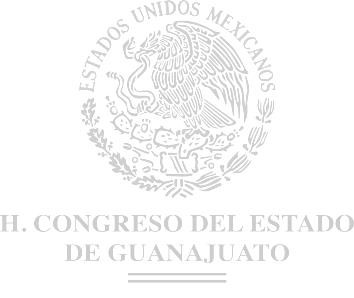 La falta de trámite a una solicitud;La negativa a permitir la consulta directa de la información;La falta, deficiencia o insuficiencia de la fundamentación o motivación en la respuesta; oLa orientación a un trámite específico.La respuesta que den los sujetos obligados derivada de la resolución a un recurso de revisión que proceda por las causales señaladas en las fracciones III, VI, VIII, IX, X y XI es susceptible de ser impugnada de nueva cuenta, mediante recurso de revisión, ante el Instituto.Requisitos del recurso de revisiónArtículo 143. El recurso de revisión deberá contener los siguientes requisitos:La denominación del sujeto obligado ante el cual se presentó la solicitud;El nombre de la persona solicitante que recurre o de su representante y, en su caso, del tercero interesado, así como la dirección o medio que señale para recibir notificaciones;El número de folio de respuesta de la solicitud de acceso;La fecha en que fue notificada la respuesta al solicitante o tuvo conocimiento del acto reclamado, o de presentación de la solicitud, en caso de falta de respuesta;El acto que se recurre;Las razones o motivos de inconformidad; yLa copia de la respuesta que se impugna y, en  su caso, de la notificación correspondiente, salvo en el caso de respuesta de la solicitud.Adicionalmente, se podrán anexar las pruebas y demás elementos que considere procedentes someter a juicio del Instituto.En ningún caso será necesario que la persona recurrente ratifique el recurso de revisión interpuesto.Requerimiento Artículo 144. Cuando el escrito de interposición del recurso de revisión no cumpla con alguno de los requisitos establecidos en el artículo anterior y el Instituto no cuente con elementos para subsanarlos, procederá de manera inmediata a registrarlo, bajo el número que corresponda en el libro respectivo y abrir el expediente, pudiendo prevenir a la persona  recurrente, por una sola ocasión y a través del medio que haya elegido la persona recurrente para recibir notificaciones, con el objeto de que subsane las omisiones dentro de un plazo que no podrá exceder de cinco días hábiles, contados a partir del día hábil siguiente de la notificación de la prevención, con el apercibimiento de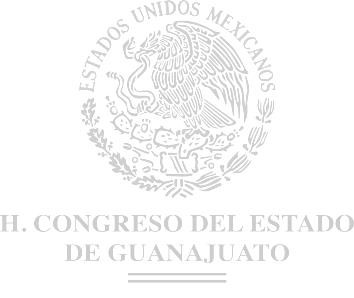 que, de no cumplir, se desechará el recurso de revisión.La prevención tendrá el efecto de interrumpir el plazo que tiene el Instituto para resolver el recurso, por lo que comenzará a computarse a partir del día hábil siguiente a su desahogo.No podrá prevenirse al solicitante en relación a que subsane el nombre que proporcionó.Término para resolver el Recurso de RevisiónArtículo 145. El Pleno del Instituto al conocer del recurso de revisión resolverá en un plazo que no podrá exceder de treinta y dos días hábiles, contados a partir de laadmisión del mismo.días.Dicho plazo podrá ampliarse por una sola ocasión y hasta por un periodo de veinteTrámite del Recurso de RevisiónArtículo 146. El Pleno del  Instituto resolverá el recurso de revisión sujetándose a lo siguiente:Interpuesto el recurso de revisión, el Comisionado Presidente, turnará el expediente al Comisionado Ponente que corresponda, quien deberá proceder al análisis para decretar su admisión, requerimiento o desechamiento.En caso de admisión, el Comisionado Ponente por conducto del Secretario General de Acuerdos del Instituto, deberá poner a disposición de las partes el expediente, para que, en un plazo de siete días hábiles, manifiesten lo que su interés convenga y en su caso, ofrezcan todo tipo de pruebas y alegatos, excepto la confesional por parte de los sujetos obligados y aquellas que sean contrarias a derecho y podrá determinar la celebración de audiencias con las partes durante la sustanciación del recurso de revisión.Concluido el plazo establecido en el párrafo anterior, el Comisionado Ponente procederá a decretar el cierre de instrucción y no estará obligado a atender la información remitida por el sujeto obligado con posterioridad a dicho término.En las resoluciones se podrán señalar a los sujetos obligados que la información que deben proporcionar sea considerada como obligación de transparencia, atendiendo a la relevancia de la información, la incidencia de las solicitudes sobre la misma y el sentido reiterativo de las resoluciones.Durante el procedimiento deberá aplicarse la suplencia de la queja a favor de la persona recurrente, sin cambiar los hechos expuestos, y asegurarse de que las partes puedan presentar, de manera oral o escrita los argumentos que funden y motiven sus pretensiones.En lo no previsto en la substanciación del recurso de revisión, se aplicará de manera supletoria el Código de Procedimiento y Justicia Administrativa para el Estado y los Municipios de Guanajuato.Acceso a información reservada o confidencial Artículo 147. Los Comisionados tendrán acceso a la información reservada o confidencial cuando resulte indispensable para resolver el recurso de revisión y ésta hubiera sido ofrecida en el procedimiento para determinar su naturaleza según se requiera. El acceso se dará de conformidad a las indicaciones o normativa previamente establecida por los sujetos obligados para el resguardo o salvaguarda de la información. Dicha información deberá ser mantenida con ese carácter y no estará disponible en el expediente, salvo en los casos en los que sobreviniera la desclasificación de dicha información y continuara bajo el resguardo del sujeto obligado en el que originalmente se encontraba o cuando se requiera, por ser violaciones graves a derechos humanos o delitos de lesa humanidad, de conformidad con el derecho nacional y los tratados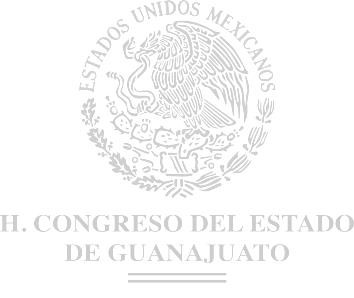 internacionales de los que el Estado mexicano sea parte.Prueba de interés público Artículo 148. El Pleno del Instituto, al resolver el recurso de revisión, deberá  aplicar una prueba de interés público con base en elementos de idoneidad, necesidad y proporcionalidad, cuando exista una colisión de derechos, para tal efecto, se entenderápor:Idoneidad: La legitimidad del derecho adoptado como preferente, que sea el adecuado para el logro de un fin constitucionalmente válido o apto para conseguir el fin pretendido;Necesidad: La falta de un medio alternativo menos lesivo a la apertura de la información, para satisfacer el interés público; yProporcionalidad:  El  equilibrio  entre  perjuicio y  beneficio a  favor  del  interés público, a fin de que la decisión tomada represente un beneficio mayor al perjuicio que podría causar a la población.Causas de improcedenciaArtículo 149. El recurso de revisión será desechado por improcedente cuando:Sea extemporáneo por haber transcurrido el plazo de quince días hábiles siguientes a la fecha de la notificación de la respuesta, o del vencimiento del plazo para su notificación;Se esté tramitando ante el Poder Judicial algún recurso o medio de defensa interpuesto por la persona recurrente;No actualice alguno de los supuestos de procedencia del recurso de revisión;No se haya desahogado la prevención en los términos establecidos en el presente capítulo;Se impugne la veracidad de la información proporcionada;Se trate de una consulta; oLa persona recurrente amplíe su solicitud en el recurso de revisión, únicamente respecto de los nuevos contenidos.Causas de sobreseimientoArtículo 150. El recurso será sobreseído en todo o en parte, cuando, una vez admitido, se actualicen alguno de los siguientes supuestos: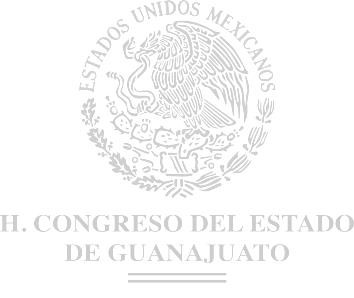 La persona recurrente se desista;La persona recurrente fallezca;El sujeto obligado responsable del acto lo modifique o revoque de tal manera que el recurso de revisión quede sin materia; oAdmitido el recurso de revisión, aparezca alguna causal de improcedencia en los términos del presente Capítulo.Plazo para realizar las notificaciones Artículo 151. El Pleno del Instituto a través de la Actuaria del Instituto deberá notificar a las partes y publicar las resoluciones, a más tardar, al tercer día hábilsiguiente de su aprobación.Los sujetos obligados tendrán un plazo de hasta diez días hábiles para el cumplimiento de la resolución. Excepcionalmente el Pleno del Instituto, previa fundamentación y motivación, podrán ampliar estos plazos cuando el asunto así lo requiera.Los sujetos obligados deberán informar al Instituto el cumplimiento de sus resoluciones en un plazo no mayor a tres días hábiles; una vez que se haya dado cumplimiento a la resolución contemplada en el párrafo anterior.Conocimiento de probable responsabilidadArtículo 152. Cuando el Pleno del Instituto determine durante la sustanciación del recurso de revisión que pudo haberse incurrido en una probable responsabilidad porel incumplimiento a las obligaciones previstas en esta Ley y las demás disposiciones aplicables en la materia, deberán hacerlo del conocimiento del órgano de control o instancia  competente,  para  que  ésta  inicie,  en  su  caso,  el  procedimiento  deresponsabilidad respectivo.Derecho que tiene la persona recurrente para inconformarse Artículo  153.  Los  particulares  recurrentes  del  recurso  de  revisión  podrán inconformarse de las determinaciones o resoluciones que emita el Pleno del Instituto a través del recurso de inconformidad ante el Instituto Nacional o Poder Judicial de la Federación, conforme a las disposiciones contenidas en el Capítulo II del Título Octavo dela Ley General.En caso de presentarse el recurso de inconformidad por escrito ante el Instituto, éste deberá hacerlo del conocimiento del Instituto Nacional al día siguiente hábil de su recepción, acompañándolo con la resolución impugnada, a través  de la Plataforma Nacional.Título CuartoInstituto de Acceso a la Información Pública para el estado de GuanajuatoCapítulo I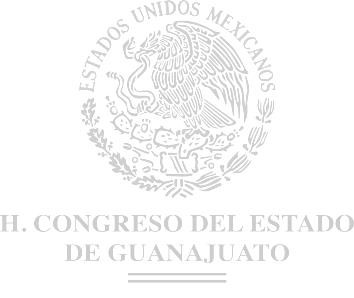 Naturaleza y atribuciones del InstitutoNaturaleza del Instituto Artículo	154.	El	Instituto	es	un	organismo	autónomo,	especializado, independiente, imparcial y colegiado en el que prevalecerá en su conformación la equidad de género, con personalidad jurídica y patrimonio propios, con plena autonomía técnica, de gestión, capacidad para decidir sobre el ejercicio de su presupuesto y determinar su organización interna, en los términos de la Constitución Política para el Estado deGuanajuato.Responsable de garantizar, en el ámbito de su competencia, el ejercicio de los derechos de acceso a la información y protección de datos personales, conforme a lo dispuesto por el artículo 6 de la Constitución Política de los Estados Unidos Mexicanos; por el artículo 14 apartado B de la Constitución Política para el Estado de Guanajuato, la presente Ley, la Ley de Archivos Generales para el Estado y los Municipios de Guanajuato, la Ley General, la normatividad en materia de datos personales y las disposiciones legales que de ellas deriven.El Pleno del Instituto es su órgano superior de dirección.El domicilio del Instituto estará ubicado en el municipio de León, Guanajuato, así mismo podrá tener oficinas en otros municipios de conformidad a su disponibilidad presupuestal.Patrimonio del InstitutoArtículo 155. El patrimonio del Instituto está integrado por:Los recursos que se le asignen conforme a la Ley del Presupuesto General de Egresos para el Estado de Guanajuato;Los bienes muebles e inmuebles y demás recursos que los gobiernos federal, municipal y del Estado le aporten para la realización de su objeto;Los subsidios, aportaciones  y  apoyos,  que  reciba  de  los  gobiernos  federal, municipal y estatal y, en general, los que obtenga de personas físicas o morales, instituciones u organismos nacionales o extranjeros;Las donaciones, herencias y legados que se hicieren a su favor y los fideicomisos en los que se le señale como fideicomisario;Los derechos, productos y aprovechamientos, accesorios, intereses,  ventas, remanentes y cualquier otro que obtenga de su patrimonio;Los importes generados con motivo del cobro de servicios; yLos demás ingresos y bienes que le correspondan o adquiera por cualquier otro medio legal.El Instituto administrará su patrimonio conforme a lo indicado en la presente Ley y los ordenamientos legales aplicables en la materia.Atribuciones del Instituto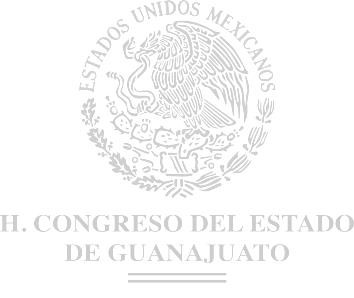 Artículo 156. El Instituto tendrá las siguientes atribuciones:Vigilar el cumplimiento de esta Ley, mediante la emisión de políticas de transparencia proactiva, en atención a los lineamientos generales  y técnicos definidos para ello por el Sistema Nacional y recomendaciones que correspondan, para que los sujetos obligados cumplan con las disposiciones de esta Ley;Promover en la sociedad el conocimiento, uso y aprovechamiento de la información pública, así como la capacitación y actualización de los Servidores Públicos en la cultura de acceso a la información pública y protección de datos personales, a través de cursos, seminarios, talleres y cualquier otra forma de enseñanza y entrenamiento que se considere pertinente;Garantizar la protección de los datos personales, en los términos de la ley en la materia;Implementar mecanismos dentro de la promoción del derecho de acceso a la información, para involucrar a la sociedad en general;Coadyuvar con los sujetos obligados y representantes de la sociedad civil en la implementación de mecanismos de colaboración para la promoción e implementación de políticas y mecanismos de apertura gubernamental;Impulsar, conjuntamente con instituciones de educación superior, la investigación, difusión y docencia sobre el derecho de acceso a la información pública que promueva la sociabilización de conocimientos sobre el tema;Procurar la conciliación de los intereses de las personas con los de los sujetos obligados cuando éstos entren en conflicto con motivo de la aplicación de esta Ley;Evaluar la actuación de los sujetos obligados, mediante la práctica de acciones de verificación periódicas o a través de los medios que considere adecuados;Requerir, recibir, analizar y sistematizar los informes que periódicamente, deben enviar los sujetos obligados;Mantener una colaboración y coordinación con los sujetos obligados, a fin de lograr el cumplimiento de esta Ley;Orientar y auxiliar a las personas para ejercer los derechos de acceso a la información y de protección de datos personales;Compilar y resguardar las resoluciones emitidas por el Instituto y el cumplimiento a cada una de ellas;Difundir entre los Servidores Públicos los beneficios del manejo público de la información, así como sus responsabilidades en el buen uso, protección y conservación de ésta;Capacitar a los Servidores Públicos y brindar apoyo técnico a los sujetos obligados en materia de transparencia y acceso a la información;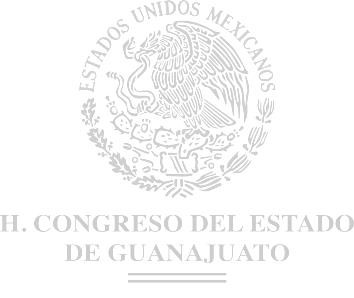 Desarrollar, administrar, implementar y poner en funcionamiento a través del Sistema Nacional la plataforma electrónica que permita cumplir con los procedimientos, obligaciones y disposiciones señaladas en la presente Ley para los sujetos obligados y para el Instituto, de conformidad con la normatividad, lineamientos, criterios, políticas, Reglamento del Sistema Nacional y demás que establezca el Sistema Nacional; yEjercer las demás atribuciones previstas en esta Ley, en la Ley General, Ley de Protección de Datos Personales para el Estado y los Municipios de Guanajuato y demás ordenamientos aplicables en la materia.Promoción y difusión Artículo 157. El Instituto, en coordinación con los demás sujetos obligados  deberá promover y difundir de manera permanente la cultura de la transparencia yacceso a la información pública, así como la protección de los datos personales.CulturaArtículo 158. En materia de cultura de la transparencia y protección de datos personales, el instituto debe:Elaborar e instrumentar un programa de capacitación y  actualización  de  los Servidores Públicos en materia de transparencia y acceso a la información pública, así  como de protección de datos personales, en coordinación con los sujetos obligados;Promover la inclusión del contenido y derechos tutelados en esta ley, dentro de los  programas y planes de estudio de las instituciones educativas de todos los tipos y  modalidades del  Estado,  en  conjunto  con  las  instancias  educativas correspondientes. Para lo anterior, el Instituto propondrá a la Secretaría de Educación el diseño de los materiales didácticos de dichos planes y programas, para que a su vez sea definido por la Secretaría de Educación Pública;Promover la creación  de centros de investigación, difusión y docencia sobre transparencia, derecho de acceso a la información pública y protección de datos personales, archivos, así como en gobierno abierto, que desarrollen  el conocimiento sobre estos temas y coadyuven con  el instituto en sus tareas sustantivas, en coordinación con las instancias correspondientes; yOrientar y auxiliar a las personas para ejercer los derechos de acceso a la información y protección de datos personales.Integración del Instituto Artículo 159. El Instituto se integrará con un Pleno, una Secretaría General de Acuerdos, una Actuaría, un Órgano Interno de Control y las demás áreas administrativasque permita la disponibilidad presupuestal.Párrafo reformado P.O. 27-12-2016El Instituto contará con un Órgano Interno de Control que tendrá a su cargo las facultades de control, inspección y comprobación respecto al cumplimiento por parte de quienes integran el Instituto a las obligaciones derivadas de las disposiciones en materia de planeación, presupuesto, ingresos, egresos, financiamiento y patrimonio, así como de cumplir con las normas y demás disposiciones relativas a los sistemas de registro, contabilidad, contratación y pago de personal, contratación de servicios y recursos materiales del Instituto.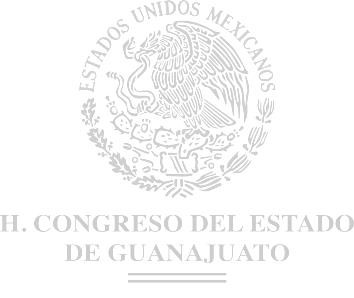 Párrafo reformado P.O. 27-12-2016La organización y funcionamiento del Instituto se establecerá en su Reglamento Interior.Órgano de control internoArtículo 159 Bis. El titular del Órgano Interno de Control, será designado por el voto de las dos terceras partes de la totalidad de quienes integren el Congreso del Estadoy durará en su cargo un periodo de cinco años, sin posibilidad de reelección. Para ocuparel cargo de contralor se requiere:Tener la ciudadanía mexicana, con residencia en el Estado no menor de tres años anteriores a la fecha de su designación;Tener dos años de experiencia en materia fiscalización y rendición de cuentas;Tener cuando menos treinta años cumplidos al día del nombramiento;Tener al día de su nombramiento, título profesional en las áreas contables, económico-administrativas, jurídicas o financieras, expedido  por  autoridad  o institución facultada para ello, y con una antigüedad mínima en su ejercicio de cinco años;Gozar de buena reputación y no haber sido condenado por delito intencional que amerite pena privativa de libertad de más de un año; pero si se tratare de robo, fraude, falsificación, abuso de confianza enriquecimiento ilícito o cometido contra la administración pública, quedará inhabilitado para el cargo, cualquiera que haya sido la pena;No ser o haber sido dirigente de partido o asociación política a nivel nacional, estatal  o municipal o candidato a puesto de elección popular, ni ministro de ningún culto religioso, en los tres años anteriores a su designación.La designación del titular del Órgano Interno de Control se hará mediante la elección de una terna a través de convocatoria pública la cual se realizará por el Instituto y se publicará en el Periódico Oficial de Gobierno del Estado, además de laamplia difusión en el portal de internet del Instituto, y periódicos de mayor circulación, de conformidad con el reglamento interior. Lo anterior apegándose a los principios de equidad, oportunidad, transparencia, imparcialidad y honradez.En el supuesto de que la terna no fuese aprobada, se regresará al Pleno del Instituto, para que en el término de cinco días  hábiles elabore una nueva terna, considerando a otros de los propuestos a partir de la consulta pública realizada y cuya aprobación se hará conforme a lo previsto por los párrafos anteriores.Dicha consulta deberá ser emitida con sesenta días hábiles de anticipación al vencimiento del periodo en el cual se desempeñe el titular del órgano de control, siendo que la terna deberá ser remitida treinta días hábiles previos a su vencimiento.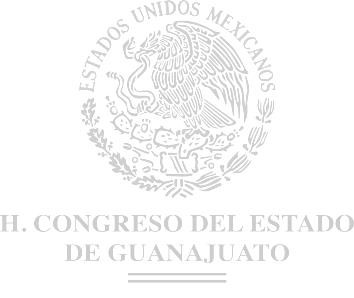 Artículo adicionado P.O. 27-12-2016Atribuciones del órgano de controlArtículo 159 Ter. El Órgano Interno de Control tendrá las siguientes atribuciones:Inspeccionar el ejercicio del gasto público del Instituto y su congruencia con el presupuesto de egresos y validar los indicadores para la evaluación del funcionamiento y operación del Instituto, en los términos de las disposiciones aplicables;Proponer las normas que regulen los instrumentos y procedimientos de control interno del Instituto. Lo anterior, sin menoscabo de las bases y principios de coordinación y recomendaciones emitidas por el Comité Coordinador del Sistema Estatal Anticorrupción;Establecer las bases generales para la realización de auditorías internas y externas; proponer las normas que regulen los instrumentos y procedimientos en dichas materias;Realizar auditorías, revisiones y evaluaciones, con el objeto de examinar, fiscalizar y promover la eficiencia y legalidad en su gestión y encargo;Fiscalizar que el Instituto cumpla con las normas y disposiciones en materia de sistemas de registro y contabilidad, contratación y remuneraciones de personal, contratación de adquisiciones, arrendamientos, arrendamiento financiero, servicios y ejecución de obra pública, conservación, uso, destino, afectación, enajenación y baja de bienes muebles e inmuebles, almacenes y demás activos y recursos materiales;Designar y remover a los titulares de las áreas a su cargo; quienes tendrán el carácter de autoridad y realizarán la defensa jurídica de las resoluciones que emitan en la esfera administrativa y ante los Tribunales Estatales, representando al Comisionado Presidente del Instituto;Llevar y normar el registro de servidores públicos del Instituto, recibir y registrar las declaraciones patrimoniales y de intereses así como la constancia de declaración fiscal que deban presentar, así como verificar su contenido mediante las investigaciones que resulten pertinentes de acuerdo con las disposicionesaplicables. También registrará la información sobre las sanciones administrativas que, en su caso, les hayan sido impuestas;Atender las quejas e inconformidades que presenten los particulares con motivo de convenios o contratos que celebren con el Instituto, salvo los casos en que otras leyes establezcan procedimientos de impugnación diferentes;Establecer y conducir la política general de las contrataciones públicas reguladas por la Ley de Contrataciones Públicas para el Estado de Guanajuato y la Ley de Obra Pública y Servicios Relacionados con las Misma para el Estado y los Municipios de Guanajuato, propiciando las mejores condiciones de contratación conforme a los principios de eficiencia, eficacia, economía, transparencia, imparcialidad y honradez; emitir los lineamientos, manuales, procedimientos y demás instrumentos análogos que se requieran en materia de dichas contrataciones públicas;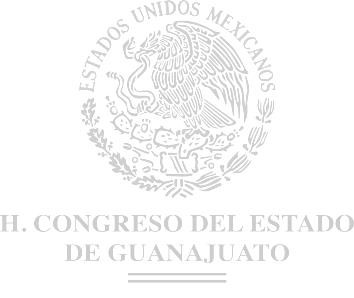 Definir la política de gestión digital y datos abiertos en el ámbito del Instituto;Ejercer las facultades que la Constitución le otorga a los órganos internos de control para revisar, mediante las auditorías a que se refiere el presente artículo, el ingreso, manejo, custodia y ejercicio de recursos públicos; yConocer e investigar las conductas de los servidores públicos del Instituto que puedan constituir responsabilidades administrativas, así como substanciar los procedimientos correspondientes conforme a lo establecido en la Ley de Responsabilidades aplicable, así como realizar la defensa jurídica de sus resoluciones; para lo cual podrán aplicar las sanciones que correspondan en los casos que no sean de la competencia del Tribunal Estatal de Justicia Administrativa y cuando se trate de faltas administrativas graves, ejercer la acción de responsabilidad ante ese Tribunal; así como presentar las denuncias correspondientes ante la Fiscalía Especializada en Combate a la Corrupción y ante otras autoridades competentes, en términos de las disposiciones aplicables.Artículo adicionado P.O. 27-12-2016Duración del cargo del órgano internoArtículo  159  Quáter.  El  Titular del  Órgano  Interno  de  Control, durante el ejercicio de su cargo, no podrá:Desempeñar otro empleo, cargo o comisión, excepto las actividades docentes; yFracción reformada P.O. 20-07-2018Hacer del conocimiento de terceros o difundir de cualquier forma, la información confidencial o reservada que tenga bajo su custodia, la que sólo deberá utilizarse para los fines de control interno.Artículo adicionado P.O. 27-12-2016Causas graves de remoción del órganoArtículo 159 Quinquies. Son causas graves de remoción del Titular del Órgano de Control Interno:Actualizarse alguno de los supuestos previstos en el artículo anterior;Incumplir la obligación de determinar los daños y perjuicios y de promover el fincamiento de sanciones en los casos que establece esta ley;Sustraer, destruir, ocultar o utilizar indebidamente la documentación que, por razón de su cargo, tenga a su cuidado o custodia;Conducirse con parcialidad en los procedimientos de control interno, así como en el cumplimiento de las disposiciones de esta ley; eIncurrir en abandono del cargo por un periodo de cinco días.Artículo adicionado P.O. 27-12-2016Falta absoluta, renuncia o remoción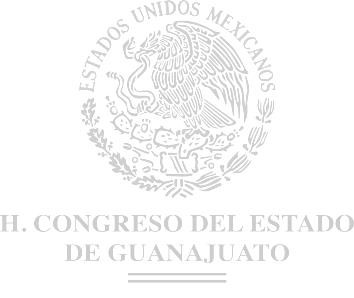 Artículo 159 Sexies. En caso de falta absoluta, renuncia o remoción del titular del órgano interno de control, se procederá de conformidad con el artículo 159 bis deesta ley.En tanto se hace la designación correspondiente, el Instituto designará al encargado del despacho, quien no podrá permanecer en el encargo por más de tres meses.Artículo adicionado P.O. 27-12-2016Capítulo II Pleno del InstitutoIntegración del Pleno del Instituto Artículo 160. El Pleno del Instituto estará integrado por tres Comisionados, quienes durarán en su cargo siete años, sin posibilidad de reelección y durante el tiempo que dure su nombramiento por lo que no deben tener ningún otro empleo, cargo o comisión, con excepción de los no remunerados en instituciones docentes, científicas ode beneficencia.Los Comisionados del Instituto serán designados por el voto de las dos terceras partes de los integrantes del Congreso del Estado, a propuesta del titular del Poder Ejecutivo, mediante ternas que se elaborarán considerando la opinión de instituciones gubernamentales y no gubernamentales que preferentemente se desempeñen en el ámbito de la transparencia, el acceso a la información y la protección de datos personales. La designación no implicará subordinación alguna con ninguno de los Poderes.En caso de no ser aprobada la propuesta por el Congreso del Estado, el titular del Poder Ejecutivo, presentará una nueva terna.Los Comisionados podrán ser removidos en los términos del Título Noveno de la Constitución Local y podrán ser sujetos de juicio político en términos de la Constitución Política de los Estados Unidos Mexicanos.Atribuciones del Pleno del InstitutoArtículo 161. El Pleno del Instituto tendrá las siguientes atribuciones:Conocer y resolver el recurso de revisión interpuesto por los particulares en contra de las resoluciones de los sujetos obligados;Presentar petición fundada al Instituto Nacional para que conozca de los recursos de revisión que por su interés y trascendencia así lo ameriten;Expedir el Reglamento Interior del Instituto y remitirlo para su publicación en el Periódico Oficial del Gobierno del Estado;Emitir  opiniones  y  recomendaciones  a  los  sujetos  obligados  sobre  temas relacionados con la presente Ley y demás ordenamientos en la materia;Designar, a  propuesta  del  Comisionado Presidente,  al  Secretario  General  de Acuerdos;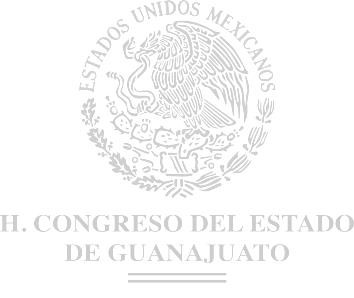 Aprobar el anteproyecto de su presupuesto de egresos;Facultar a los Comisionados para la realización de actividades inherentes al funcionamiento del propio Instituto;Designar al Comisionado que ejercerá la presidencia en caso de falta temporal del Presidente;Aprobar y evaluar los programas del Instituto;Conocer, discutir y resolver los asuntos de su competencia, que sean sometidos por alguno de sus integrantes;Aprobar los estados financieros del Instituto;Autorizar la práctica de auditorías externas para vigilar la correcta aplicación de los recursos;Remitir la cuenta pública del Instituto al Congreso del Estado;Autorizar al Presidente la suscripción de convenios y contratos con los sujetos obligados y con particulares o sectores de la sociedad que propicien la publicación de información en el marco de las políticas públicas de transparencia proactiva y cuando sus actividades o productos resulten de interés público o relevancia social, respectivamente;Vigilar el cumplimiento de las resoluciones dictadas con motivo de los recursos previstos en esta Ley;Autorizar visitas de verificación virtual a las Unidades de Transparencia de los sujetos obligados;Nombrar a los Servidores Públicos que formen parte del Instituto;Celebrar sesiones públicas;Establecer la estructura administrativa del Instituto y su jerarquización, así como los mecanismos para la selección y contratación del personal;Crear criterios generales a partir de las opiniones y recomendaciones que se emitan, con el objeto de que en futuras resoluciones sean tomados  en consideración;Ordenar la práctica de diligencias a los actuarios;Autorizar las licencias temporales de los Comisionados por menos de dos meses y remitir   para su autorización al Congreso  del  Estado  las  licencias  de  los Comisionados que excedan dicho término;Resolver sobre las excusas o impedimentos de los comisionados o de alguno de sus integrantes de su equipo de ponencia;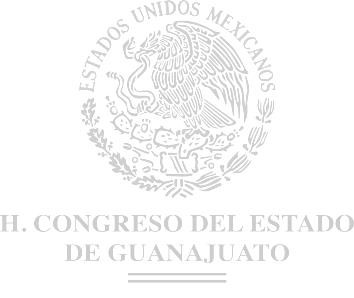 Determinar y ejecutar, según corresponda las sanciones, de conformidad con lo señalado en la presente Ley;Proponer a cada uno de los sujetos obligados la inserción de la información pública en los medios electrónicos;Solicitar y evaluar informes a los sujetos obligados respecto del cumplimiento de esta Ley, el Reglamento Interior del Instituto y las demás disposiciones legales en la materia;Conocer por denuncia ciudadana que se hagan en contra de las Unidades de Transparencia de los sujetos obligados, de la falta de publicación de las obligaciones de transparencia previstas en esta ley;Conocer de los actos u omisiones cometidos por los sujetos obligados que contravengan la presente Ley y en su caso aplicar las medidas de apremio que correspondan;Interponer acciones de inconstitucionalidad en contra de leyes expedidas por el Congreso del Estado, que vulneren el derecho de acceso a la información pública y la protección de datos personales;Expedir la convocatoria para la integración del Consejo Consultivo del Instituto, así como la designación de las personas integrantes y suplentes;Emitir reglamentos, lineamientos, acuerdos, manuales y  demás  instrumentos normativos necesarios para el cumplimiento de sus atribuciones;Implementar mecanismos dentro de la promoción del derecho de acceso a la información, para involucrar a la sociedad en general;Conocer la información objeto de los recursos de revisión a fin de determinar la procedencia de su clasificación; yPresentar al Congreso del Estado para su aprobación, la propuesta de remoción del titular del Órgano Interno de Control, en los términos de esta ley y demás disposiciones; yFracción adicionada P.O. 27-12-2016Las demás que le señale esta Ley, la Ley General y otras disposiciones legales que resulten aplicables.Fracción recorrida en su orden P.O. 27-12-2016Capítulo III ComisionadosRequisitos para ser ComisionadoArtículo 162. Para ocupar el cargo de Comisionado se requiere:Tener la ciudadanía mexicana, con residencia en el Estado no menor de cinco años anteriores a la fecha de su designación;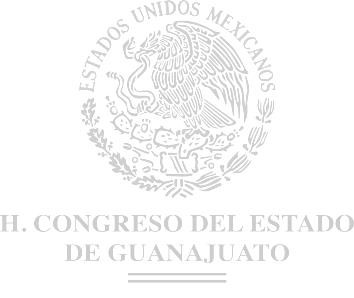 No haber sido condenado por delito doloso;Tener treinta y cinco años cumplidos al día de la designación;Tener un año de experiencia en materia de transparencia, acceso a la información pública, protección de datos, rendición de cuentas y derechos humanos;Tener conocimiento profesional, académico o administrativo en las materias de transparencia, acceso a la información, protección de datos, rendición de cuentas o derechos humanos; yNo ser o haber sido dirigente de partido o asociación política a nivel nacional, estatal o municipal o candidato a puesto de elección popular, ni ministro de ningún culto religioso, en los cinco años anteriores a su designación.Los mismos requisitos serán necesarios para ocupar el cargo de Secretario General de Acuerdos, a excepción de la fracción III, donde deberá tener por lo menos 25 años cumplidos al día de su designación.Obligaciones de los ComisionadosArtículo 163. Son obligaciones de los Comisionados:Formular las ponencias de los recursos y procedimientos que les sean turnados por el Presidente del Instituto;Ser responsables de los recursos materiales asignados a su adscripción y de su buen funcionamiento;Opinar sobre las licencias del personal adscrito al Instituto de conformidad con la legislación laboral;Realizar por acuerdo del Pleno del Instituto las comisiones que le sean encomendadas inherentes al Instituto;Realizar las tareas de capacitación, investigación o de otra índole que les asigne el Pleno del Instituto;Solicitar a los directores de las diversas áreas del Instituto la información relacionada con las actividades administrativas o jurisdiccionales del propio Instituto;Hacer del conocimiento de la instancia competente la probable responsabilidad administrativa por el incumplimiento de las obligaciones previstas en la presente Ley, en la Ley de Responsabilidades Administrativas de los Servidores Públicos del Estado de Guanajuato y sus Municipios, en las demás disposiciones aplicables en la materia, independientemente de la probable responsabilidad que pudiera surgir en materia civil o penal;Los comisionados deberán de excusarse de conocer y de votar en los asuntos en que se encuentren impedidos para ello;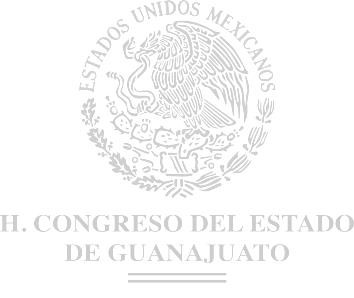 Representar al Instituto ante el Sistema Nacional, cuando así lo apruebe el Pleno del Instituto en razón de que el Comisionado Presidente por motivos que así lo justifiquen no pueda asistir; yLas demás que le señale esta Ley, el Reglamento Interior del Instituto y otras disposiciones legales que resulten aplicables.Capítulo IV Presidencia del Pleno del InstitutoDesignación del Comisionado Presidente del InstitutoArtículo 164. El Comisionado Presidente del Instituto será designado de entre sus miembros mediante voto secreto de la mayoría de los mismos, por un periodo de dos años, con la posibilidad de ser reelecto por un periodo igual.No podrá ser electo para ejercer el cargo del Presidente del Pleno del Instituto, el Comisionado cuyo nombramiento concluya en el periodo en el que habrá de designarse dicho cargo.Presidencia del InstitutoArtículo 165. El Instituto será presidido por el Comisionado Presidente.Facultades del Comisionado PresidenteArtículo 166. El Comisionado Presidente tendrá las siguientes facultades:Someter al Pleno del Instituto, para su aprobación y evaluación, los programas del Instituto;Elaborar y proponer al Pleno del Instituto, para su aprobación, el anteproyecto de presupuesto de egresos del Instituto;Suscribir convenios y contratos en los términos de la normatividad aplicable, previa autorización del Pleno, pudiendo delegar esta facultad en los supuestos establecidos en el Reglamento Interior del Instituto;Proponer al Pleno del Instituto la designación de los Servidores Públicos a su cargo; quienes estarán sujetos al régimen establecido en la Ley del Trabajo de los Servidores Públicos al Servicio del Estado y los Municipios;Difundir entre los sujetos obligados las resoluciones que sean de interés general y determinadas por el Pleno del Instituto que orienten el cumplimiento de la ley;Gestionar fondos ante organismos nacionales e internacionales para el mejor cumplimiento de las atribuciones del Instituto;Fungir como representante legal del Instituto, pudiendo delegar esta facultad en los supuestos establecidos en el Reglamento Interior del Instituto;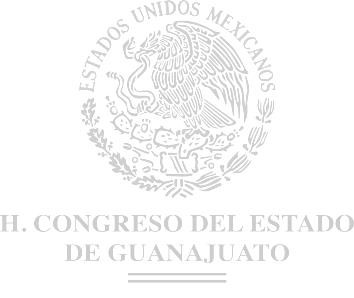 Conferir y revocar poderes generales y los especiales que se requieran;Dar trámite y ejecutar los acuerdos tomados por el Pleno del Instituto;Proporcionar apoyo técnico y administrativo al Pleno del Instituto para el cumplimiento de sus atribuciones;Convocar a las sesiones ordinarias y extraordinarias del Pleno del Instituto;Someter a la aprobación del Pleno del Instituto, a propuesta propia o de cualquier otro comisionado, reglamentos, lineamientos, acuerdos, manuales y demás instrumentos normativos necesarios para el cumplimiento de sus atribuciones del Instituto;Representar al Instituto ante el Sistema Nacional;Recibir fondos de organismos nacionales e internacionales para el mejor cumplimiento de sus atribuciones; yLas demás que le señale esta Ley, el Reglamento Interior del Instituto y otras disposiciones legales que resulten aplicables.Informe de actividadesArtículo 167. El Comisionado Presidente rendirá el informe anual de actividades del Instituto, en el mes de noviembre.Quórum para sesionarArtículo 168. Para sesionar válidamente se requerirá de la asistencia de al menos dos de las personas integrantes.Las resoluciones del Pleno del Instituto se tomarán por mayoría de votos de los comisionados presentes, quienes no podrán abstenerse de votar sino cuando tengan impedimento legal o cuando exista excusa de conocer el asunto de que se trate.El Comisionado Presidente tendrá voto dirimente.Capítulo V Consejo ConsultivoObjeto del Consejo ConsultivoArtículo 169. El Instituto contará con un Consejo Consultivo como órgano de apoyo en materia de transparencia, que tendrá como objetivo la colaboración, participación, asesoría especializada, consulta y enlace con el público, para el ejerciciodel derecho de acceso a la información, la transparencia y la protección de datos personales, en los términos y condiciones planteadas en la presente ley.Integración Artículo 170. El Consejo Consultivo del Instituto se integrará por cinco personas preferentemente  guanajuatenses  con  experiencia  en  la  materia  de  esta  Ley  y  en derechos humanos, en el que exista igualdad de género, provenientes de organizaciones de la sociedad civil y de la academia, en pleno ejercicio de sus derechos civiles y políticos, elegidos por convocatoria pública que realizará el Instituto, para que se ocupen los cargos de un presidente, un secretario técnico y tres vocales, la cual deberá apegarse a los principios de certeza, eficacia, imparcialidad, Independencia, legalidad, objetividad,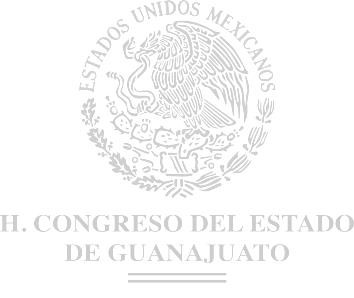 profesionalismo, transparencia y máxima publicidad.Contenido de la convocatoria para integrar el consejo consultivo del institutoArtículo 171. La convocatoria que realice el Instituto deberá contener como mínimo las siguientes bases:Lugar y fecha de expedición;Mención de que convoca públicamente el Instituto;Objeto de la convocatoria;Relación sucinta del objeto y facultades del Consejo Consultivo;Perfil o requisitos que deben cumplir las personas participantes con experiencia en la materia de esta Ley o de derechos humanos;Mención de que a la persona designada deberá tener un suplente, el cual debe reunir el mismo perfil que la propietaria y debe ser elegida por el Instituto de las personas que participaron y reunieron los requisitos en la convocatoria;Número máximo de vacantes;Duración del cargo;Mención  expresa  de  que el  cargo  es honorífico y  que, por  ende,  no habrá retribución, emolumento, ni compensación alguna por su desempeño; yFecha de inicio y límite para la recepción de propuestas, lugar y forma.Cargo honorificoArtículo 172. El cargo como integrante del Consejo Consultivo es honorífico, por lo que no recibirán retribución, emolumento o compensación alguna por el desempeño de sus funciones.Duración del cargoArtículo 173. Los integrantes del Consejo Consultivo del Instituto durarán en su cargo tres años pudiendo por una sola ocasión durar un periodo igual, a petición del integrante y con la aprobación del Pleno del Instituto.voto.Derecho a voz y votoArtículo 174. Los integrantes del Consejo Consultivo tendrán derecho a voz ySe podrá invitar a participar a las sesiones del Consejo Consultivo a personas representantes de los sectores público, social y privado, atendiendo al tema de que se trate en las mismas, quienes tendrán derecho a voz pero no a voto.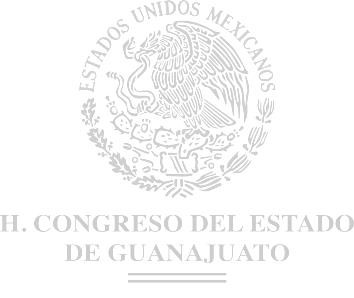 SuplenteArtículo 175. Cada persona integrante del Consejo Consultivo, deberá contar con un suplente, el cual deberá de ser designado por el Pleno del Instituto, conforme a laconvocatoria pública, con la finalidad de que éste asista en su lugar a las sesiones, cuando le sea imposible asistir a la persona integrante propietario, teniendo derecho a voz y voto.Sesiones del Consejo DirectivoArtículo 176. El Consejo Consultivo del Instituto celebrará sesiones ordinarias por lo menos en dos ocasiones en un periodo de doce meses y las extraordinarias queproponga alguno de sus integrantes cuando surja la urgencia o necesidad de tratar un tema.El lugar en el que habrán de celebrarse las sesiones, será en las instalaciones del Instituto.Quórum Artículo 177. El Consejo Consultivo del Instituto sesionará válidamente con la asistencia de la mitad más uno de sus integrantes. Los acuerdos se tomarán por mayoría de votos de los integrantes presentes; en caso de empate el Presidente tendrá votodirimente.Convocatorias para sesionarArtículo 178. El Presidente y Secretario Técnico del Consejo Consultivo con apoyo del Instituto, convocará a los integrantes del Consejo Consultivo a las sesiones. Las convocatorias deberán hacerse del conocimiento de sus integrantes, por lo menos, con diez días hábiles de anticipación.Contenido de las convocatorias para sesionarArtículo 179. Las convocatorias a las sesiones deberán contener, como mínimo, lo siguiente:Tipo de sesión;Orden del día;Fecha, hora y lugar en que habrá de celebrarse la sesión. La información y documentación relacionada con la orden del día deberá anexarse a la convocatoria o enviarse vía correo electrónico; yFirma de quien convoca.Atribuciones del Consejo ConsultivoArtículo 180. El Consejo Consultivo del Instituto tendrá las siguientes atribuciones:Solicitar la información necesaria para el cumplimiento de sus funciones;Realizar investigaciones acerca de los problemas estatales, municipales o institucionales en materia de transparencia, acceso a la información pública y de datos personales;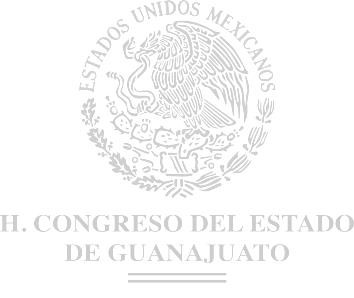 Integrar áreas especializadas de trabajo y análisis, en función de los asuntos de particular relevancia para el público, en materia de transparencia, acceso a la información pública y de datos personales;Emitir opiniones no vinculantes en los asuntos que le sean presentados a su consideración por el Presidente o el Pleno del Instituto; yLas demás que le confiera la Ley General, el Pleno del Instituto, para cumplir con el objeto de este capítulo y demás disposiciones aplicables.Apoyo del Instituto a su Consejo Consultivo Artículo 181. El Instituto deberá apoyar en todo momento y facilitar a las personas integrantes del Consejo Consultivo, especialmente al Presidente y Secretario Técnico respecto a la elaboración del orden del día, de las actas y de las convocatorias delas sesiones ordinarias y extraordinarias.Comunicación entre sus integrantesArtículo 182. Es obligación de las personas integrantes del Consejo Consultivo del Instituto mantener comunicación entre ellos para atender los temas asignados, así como con los comisionados del Instituto.Supletoriedad Artículo 183. En lo no previsto en este capítulo, el Pleno del Instituto resolverá la cuestión,  siempre  en  apego  a  los  principios  de  certeza,  eficacia,  imparcialidad,Independencia,	legalidad,	objetividad,	profesionalismo,	transparencia	y	máxima publicidad.Capítulo VI Estructura orgánica del InstitutoSección Primera Secretaría General de AcuerdosFacultades del Secretario General de AcuerdosArtículo 184. El titular de la Secretaría General de Acuerdos tendrá las siguientes facultades:Registrar y turnar los expedientes que se formen con motivo de los recursos de revisión, así como de la denuncia ciudadana al Pleno del Instituto, por orden numérico progresivo, así como realizar un índice de la resoluciones dictadas por el Pleno del Instituto indicando su sentido y el tema;Ejercer fe pública en el ejercicio de su cargo, conforme a esta Ley y al Reglamento Interior del Instituto;Autentificar con su firma y sello las actuaciones del Pleno del Instituto;Asentar en los expedientes formados, las razones, constancias, cómputos de términos o certificaciones que procedan conforme a esta Ley;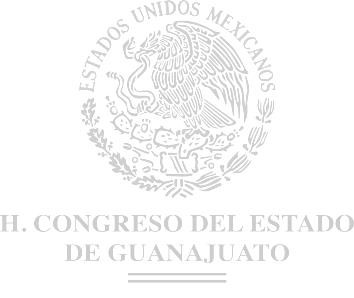 Expedir las certificaciones de los documentos a su cargo, previa su compulsa y cotejo, cuando así proceda;Tener bajo su responsabilidad, control y resguardo los expedientes que integran el archivo del Pleno del Instituto, los diversos libros, sellos y demás bienes relativos a su función; yLas demás que le señale esta Ley, el Reglamento Interior del Instituto y otras disposiciones legales que resulten aplicables.Sección Segunda ActuaríaActuaríaArtículo 185. La Actuaría se integrará con el número de actuarios que determine el Pleno del Instituto y permita el presupuesto. Los actuarios dependerán directa e inmediatamente del Pleno del Instituto, quienes tendrán las siguientes facultades:Recibir las resoluciones y acuerdos del Pleno del Instituto para su notificación conforme a esta Ley y a la Ley de Protección de Datos Personales para el Estado y los Municipios de Guanajuato;Contar con fe pública en el desempeño de su cargo, debiendo observar las disposiciones legales aplicables;Levantar las actas correspondientes a las diligencias que practiquen;Tener bajo su cuidado y responsabilidad los expedientes y cualquier otro documento, que les sea entregado para su notificación;Practicar las diligencias que les sean encomendadas por el Pleno del Instituto en días y horas hábiles y en aquellos que sean habilitados para tal efecto;Llevar un registro en el que se asienten las diversas diligencias y notificaciones que hayan efectuado; yLas demás que les señalen esta Ley, el Reglamento Interior del Instituto y otras disposiciones legales que resulten aplicables.Capítulo VII ImpedimentosImpedimentos Artículo 186.  Los Comisionados, y Servidores Públicos del Instituto estaránimpedidos para intervenir o conocer de un procedimiento o proceso cuando:Tengan interés directo o indirecto en el asunto de que se trate;Sean parientes consanguíneos en línea recta sin limitación de grado, en línea colateral hasta el segundo grado; o civiles  por  afinidad,  de  alguno  de  los interesados, de sus patronos o representantes;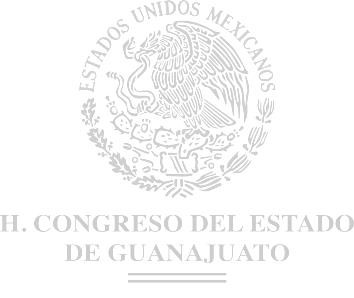 Hayan sido patronos o apoderados en el mismo asunto;Tengan amistad estrecha o enemistad con alguna de las partes o con sus patronos o representantes;Hayan dictado el acto o intervenido con cualquier carácter en su emisión o en su ejecución;Figuren como parte en un procedimiento o proceso administrativo similar; yEstén en una situación análoga o más grave que las anteriores.Nuevo turno Artículo 187. En los casos de impedimento por parte de algún comisionado, éste  deberá excusarse, una vez calificada de legal por el Pleno del Instituto, se remitirá elexpediente al Comisionado que en el turno le corresponda.En caso de no excusarse, podrá ser recusado por el promovente.Modo de suplir ausencias Artículo 188. En caso de que el Congreso del Estado haya autorizado la ausencia temporal  por  más  de  dos  meses  del  Comisionado  Presidente  será  suplido  por  el Comisionado con nombramiento de mayor antigüedad, quien presidirá el Pleno del Instituto, contando con las facultades y obligaciones que competan al mismo, por eltiempo que dure la ausencia.Para el supuesto de ausencia definitiva de alguno de los Comisionados, se procederá conforme a lo establecido en el artículo 14, Base Quinta de la Constitución Política para el Estado de Guanajuato.Título QuintoMedidas de apremio y sancionesCapítulo I Medidas de apremioMedidas de apremioArtículo 189. El Pleno del Instituto, podrá cumplimentar sus resoluciones imponiendo al Servidor Público, o a los miembros de los sindicatos, partidos políticos o a la persona física o moral responsable, con las siguientes medidas de apremio:Amonestación pública; o multa equivalente al monto de ciento cincuenta a mil quinientas veces la unidad de medida y actualización diaria.Se aplicará multa adicional de hasta ciento cincuenta veces de la unidad de medida y actualización, por día, a quien persista en el incumplimiento de las resoluciones emitidas por el Instituto.El incumplimiento de los sujetos obligados será difundido en las páginas de internet o plataformas de obligaciones de transparencia del Instituto y considerados en las evaluaciones que realicen éstos.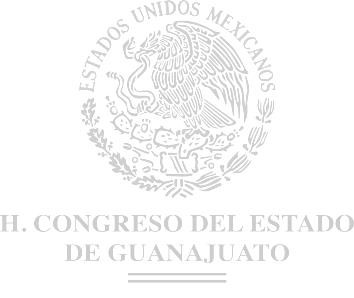 Las multas no podrán ser cubiertas con recursos públicos.Requerimiento al superior jerárquicoArtículo 190. Si a pesar de la ejecución de las medidas de apremio previstas en el artículo anterior no se cumple con la determinación, se requerirá el cumplimiento alsuperior jerárquico para que en un plazo de cinco días hábiles lo instruya a cumplir sindemora. De persistir el incumplimiento, se aplicarán sobre el superior jerárquico las medidas de apremio establecidas en el artículo anterior.Agotados los plazos, sin que se haya dado cumplimiento, se determinarán las sanciones que correspondan.Imposición Artículo 191. Las medidas de apremio a que se refiere el presente Capítulo, deberán ser impuestas por el Pleno del Instituto y ejecutadas por sí mismos o con elapoyo de la autoridad competente.Ejecución de MultasArtículo 192. La multa tendrá el carácter de crédito fiscal y se hará efectiva por la Secretaría de Finanzas, Inversión y Administración del Estado o del fisco del municipioque corresponda, para lo cual se girará el oficio correspondiente. Aquéllos informarán alInstituto el haber hecho efectiva la multa a través del procedimiento administrativo de ejecución respectivo, señalando los datos que acrediten su cobro.Individualización de medidas de apremioArtículo 193. Para la individualización de las medidas de apremio, se considerará la  gravedad  del  incumplimiento;  las  condiciones  socioeconómicas  de  la  personainfractora, y en su caso, la reincidencia.Capítulo II SancionesCausas de sanciónArtículo 194. Son causas de sanción para los sujetos obligados por incumplimiento de las obligaciones establecidas en la materia de la presente Ley, las siguientes:La falta de respuesta a las solicitudes de información en los plazos señalados en la normatividad aplicable;Actuar con negligencia, dolo o mala fe durante la sustanciación de las solicitudes en materia de acceso a la información o bien, al no difundir la información relativa a las obligaciones de transparencia previstas en la presente Ley;Incumplir los plazos de atención previstos en la presente Ley;Usar, sustraer, divulgar, ocultar, alterar, mutilar, destruir o inutilizar, total o parcialmente, sin causa legítima, conforme a las facultades correspondientes, la información que se encuentre bajo la custodia de los sujetos obligados y de los Servidores Públicos o a la cual tengan acceso o conocimiento con motivo de su empleo, cargo o comisión;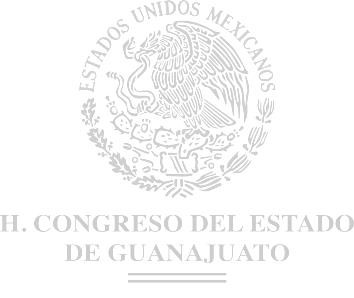 Entregar información incomprensible, incompleta, en un formato no accesible, una modalidad de envío o de entrega diferente a la solicitada previamente por la persona usuaria en su solicitud de acceso a la información, al responder sin la debida motivación y fundamentación establecidas en esta Ley;No actualizar la información correspondiente a las obligaciones de transparencia en los plazos previstos en la presente Ley;Declarar con dolo o negligencia la inexistencia de información cuando el sujeto obligado deba generarla, derivado del ejercicio de sus facultades, competencias o funciones;Declarar la inexistencia de la información cuando exista total o parcialmente en sus archivos;No documentar con dolo o negligencia, el ejercicio de sus  facultades, competencias,  funciones  o  actos  de  autoridad,  de  conformidad  con   la normatividad aplicable;Realizar actos para intimidar a las personas solicitantes de información o inhibir el ejercicio del derecho;Denegar intencionalmente información que no se encuentre  clasificada  como reservada o confidencial;Clasificar como reservada, con dolo o negligencia, la información sin que se cumplan las características señaladas en la presente Ley. La sanción procederá cuando exista una resolución previa del Pleno del Instituto, que haya quedado firme;No desclasificar la información como reservada cuando los motivos que le dieron origen  ya no existan o haya fenecido el plazo, cuando el Pleno del Instituto determine que existe una causa de interés público que persiste o no se solicite la prórroga al Comité de Transparencia;No atender los requerimientos establecidos en la presente Ley, emitidos por el Pleno del Instituto; oNo acatar las resoluciones emitidas por el Pleno del Instituto, en ejercicio de sus funciones.Conductas graves y reincidencia Artículo  195.  Se  considerarán  conductas  graves,  las  contravenciones  a  las disposiciones de esta ley que contengan obligaciones o desacato a una resolución de un recurso de los previstos en el Título Cuarto de este ordenamiento legal, así como lareincidencia en cualquiera de las conductas antes señaladas.Se considera que existe reincidencia cuando el servidor público haya sido declarado responsable por otra falta administrativa dentro del año anterior al día de la comisión de la conducta grave.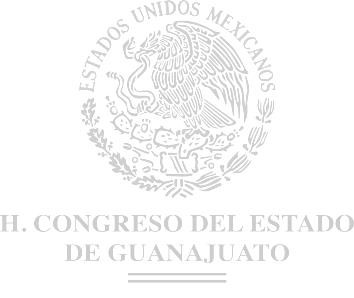 Obligación de dar vistaArtículo 196. Las causas a que se refiere el artículo 194 serán sancionadas por el Pleno del Instituto, según corresponda y, en su caso, conforme a su competencia daránvista a la autoridad competente para que en su caso, imponga o ejecute la sanción.Responsabilidades administrativas Artículo	197.	Las	responsabilidades	que	resulten	de	los	procedimientos administrativos correspondientes derivados de los supuestos del artículo 194 de esta Ley, son independientes de las del orden civil, penal o de cualquier otro tipo que se puedanderivar de los mismos hechos.Dichas responsabilidades se determinarán, en forma autónoma, a través de los procedimientos previstos en las leyes aplicables y las sanciones que, en su caso, se impongan por las autoridades competentes, también se ejecutarán de manera independiente.Para tales efectos, el Pleno del Instituto podrá denunciar ante las autoridades competentes cualquier acto u omisión violatoria de esta Ley y aportar las pruebas que consideren pertinentes, en los términos de las leyes aplicables.Dar vista al órgano competente Artículo 198. Ante incumplimientos en materia de transparencia y acceso a la información por parte de los partidos políticos, el Pleno del  Instituto  dará vista, según corresponda, al Instituto Electoral del Estado de Guanajuato o al Instituto Nacional Electoral, para que resuelvan lo conducente, sin perjuicio de las sanciones establecidaspara los partidos políticos en las leyes aplicables.En el caso de probables infracciones relacionadas con  fideicomisos o fondos públicos, sindicatos o personas físicas o morales que reciban y ejerzan recursos públicos o realicen actos de autoridad, el Pleno del Instituto deberá dar vista al órgano interno de control del sujeto obligado relacionado con éstos, con el fin de que instrumenten los procedimientos administrativos a que haya lugar.Servidores Públicos Artículo 199. En aquellos casos en que el presunto infractor tenga la calidad de Servidor Público, el Pleno del Instituto deberá remitir a la autoridad competente, junto con  la  denuncia  correspondiente,  un  expediente  en  que  se  contengan  todos  loselementos que sustenten la presunta responsabilidad administrativa.La autoridad que conozca del asunto deberá informar de la conclusión del procedimiento y en su caso, de la ejecución de la sanción al Pleno del Instituto.CiudadanosArtículo 200. Cuando se trate de sujetos obligados que no cuenten con la calidad de Servidor Público, el Pleno del Instituto, será la autoridad facultada para conocer y desahogar el procedimiento sancionatorio conforme a esta Ley; y deberá llevar a cabo las acciones conducentes para la imposición y ejecución de las sanciones.Procedimiento SancionatorioArtículo 201. El procedimiento sancionatorio dará comienzo con la notificación que efectúe el Pleno del  Instituto a la persona presunta infractora, sobre los hechos e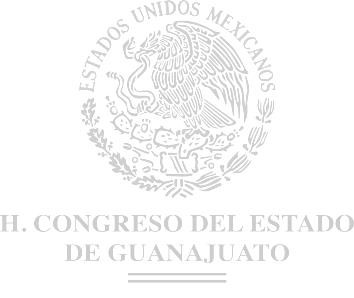 imputaciones que motivaron el inicio del procedimiento y le otorgarán un término dequince días hábiles para que rinda pruebas y manifieste por escrito lo que a su derecho convenga. En caso de no hacerlo, el Pleno del Instituto, de inmediato, resolverá con loselementos de convicción que disponga.El Pleno del Instituto, admitirá las pruebas que estime pertinentes y procederá a su desahogo; y concluido que esto sea, notificará a la persona presunta infractora infractor el derecho que le asiste para que, de considerarlo necesario, presente sus alegatos dentro de los cinco días hábiles siguientes a su notificación.Una vez analizadas las pruebas y demás elementos de convicción, el Pleno del Instituto, resolverá, en definitiva, dentro de los treinta días hábiles siguientes a la fecha en que inició el procedimiento sancionador. Dicha resolución deberá ser notificada a la persona presunta infractora y, dentro de los diez días hábiles siguientes a la notificación, se hará pública la resolución correspondiente.Cuando haya causa justificada por acuerdo indelegable del Pleno del Instituto correspondiente, podrá ampliar por una sola vez y hasta por un periodo igual el plazo de resolución.Supletoriedad Artículo 202. En lo no previsto para el procedimiento sancionatorio, incluyendo la presentación de pruebas y alegatos, la celebración de audiencias, el cierre de instrucción y la ejecución de sanciones, se aplicará de manera supletoria la Ley de ResponsabilidadesAdministrativas de los Servidores Públicos del Estado de Guanajuato y sus Municipios.Sanciones de particulares Artículo 203. Las infracciones a lo previsto en la presente Ley por parte de sujetos obligados que no cuenten con la calidad de Servidor Público, serán sancionadascon:El apercibimiento, por única ocasión, para que el sujeto obligado cumpla su obligación de manera inmediata, en los términos previstos en esta Ley, tratándose de los supuestos previstos en las fracciones I, III, V, VI y X del artículo 194 de esta Ley.Si una vez hecho el apercibimiento no se cumple de manera inmediata con la obligación, en los términos previstos en esta Ley, tratándose de los supuestosmencionados en esta fracción, se aplicará multa de ciento cincuenta a doscientos cincuenta veces de la unidad de medida y actualización;Multa de doscientos cincuenta a ochocientos veces el valor diario de la unidad de medida y actualización, en los casos previstos en las fracciones II y IV del artículo 194 de esta Ley, yMulta de ochocientos a mil quinientos veces el valor diario de la unidad de medida y actualización, en los casos previstos en las fracciones VII, VIII, IX, XI, XII, XIII, XIV y XV del artículo 194 de esta Ley.Se aplicará multa adicional de hasta cincuenta veces el valor diario de la unidad de medida y actualización, por día, a quien persista en las infracciones.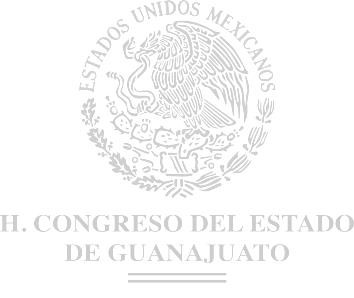 DenunciaArtículo 204. En caso de que el incumplimiento de las determinaciones del Pleno del Instituto implique la presunta comisión de un delito o presunta responsabilidadadministrativa o alguna de las causas señaladas en el artículo 194 de esta Ley, deberádenunciar los hechos ante la autoridad competente.Remitiendo un expediente en que se contengan todos los elementos que sustenten la presunta responsabilidad administrativa, dicha autoridad deberá informar de la conclusión del procedimiento, esto último tratándose de Servidores Públicos.Gravedad de la sanción Artículo  205.  Para  la  individualización  de  las  sanciones,  se  considerará  la gravedad de la infracción; las condiciones socioeconómicas de la persona infractora, y ensu caso, la reincidencia.T R A N S I T O R I O SInicio de vigencia ARTÍCULO PRIMERO. El presente decreto entrará en vigencia al siguiente día de su publicación en el Periódico Oficial del Gobierno del Estado.Abrogación de la ley vigente ARTÍCULO SEGUNDO. Se abroga la Ley de Transparencia y Acceso a la Información Pública para el Estado y los Municipios de Guanajuato, contenida en el Decreto Legislativo número 87, expedido por la Sexagésima Segunda Legislatura, publicado en el Periódico Oficial del Gobierno del Estado, número 167, Tercera Parte de fecha 18 de octubre de 2013.Trámite de los recursos presentados con anterioridad ARTÍCULO TERCERO. Los medios de impugnación y las solicitudes de acceso a la información, instaurados antes de la entrada en vigor del presente decreto, se tramitarán hasta su conclusión conforme a las disposiciones vigentes a su inicio.Aplicación de los artículos 62 y 63 ARTÍCULO CUARTO. Las disposiciones señaladas en los artículos 62 y 63 del presente decreto, serán aplicadas sólo a aquella información que surja al momento de la entrada en vigencia de la presente Ley.No surtirá efectos para la información ya generada y clasificada como reservada, a la cual le seguirán aplicando los plazos de reserva, ampliación y reglas de la ley que se abroga.Operatividad ARTÍCULO QUINTO. Respecto a las nuevas obligaciones en materia de transparencia, el procedimiento de denuncia, la verificación virtual y los procedimientos sancionatorios en materia de obligaciones de transparencia serán obligatorias para los sujetos obligados hasta en tanto entren en vigor los lineamientos que emita el Sistema Nacional, opere la Plataforma Nacional, y se hayan suscrito los convenios respectivos.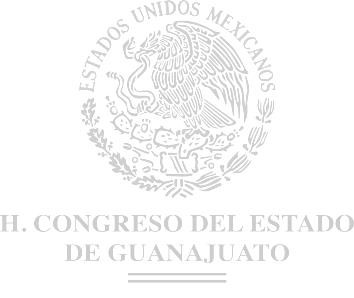 Término a los sujetos obligados para realizar ajustes a su reglamento ARTÍCULO SEXTO. Los sujetos obligados deberán emitir sus reglamentos en materia de transparencia y acceso a la información pública, se realizarán una vez que entren en vigor los lineamientos que emita el Sistema Nacional, opere la Plataforma Nacional, y se hayan suscrito los convenios respectivos, hasta en tanto en lo que no se contraponga a lo señalado en esta ley seguirán aplicando su anterior reglamento.Término al Instituto para ajustar su reglamento interior ARTÍCULO SÉPTIMO. El Instituto contará con un plazo de ciento ochenta días, contados a partir de la entrada en vigor de la presente ley, para realizar los ajustes necesarios a su reglamento interior, hasta en tanto en lo que no se contraponga a lo señalado en esta ley seguirán aplicando su anterior reglamento.Consejo Consultivo ARTÍCULO OCTAVO. El Instituto contará con un plazo de ciento ochenta días contados a partir de la entrada en vigor de la presente Ley, para emitir y publicar la convocatoria pública para la conformación del Consejo Consultivo.Responsabilidad subsidiaria ARTÍCULO NOVENO. En tanto entran en vigor los lineamientos que regulan la forma, términos y plazos en que los sujetos obligados deberán cumplir con las obligaciones de transparencia, deberán mantener y actualizar en sus respectivas páginas de internet la información conforme lo dispone esta ley y la Ley General.Los municipios con población menor a 70,000 habitantes cumplirán con las obligaciones de transparencia de conformidad con sus posibilidades presupuestarias y podrán solicitar al Instituto, que, de manera subsidiaria, divulgue vía internet las obligaciones de transparencia correspondiente.Plataforma Nacional de Transparencia ARTÍCULO DÉCIMO. Hasta en tanto los integrantes del Sistema Nacional de Transparencia, Acceso a la Información Pública y Protección de Datos Personales, emitan los lineamientos generales con respecto a la plataforma electrónica que contendrá la Plataforma Nacional de Transparencia y opere ésta, los sujetos obligados, seguirán operando y actualizando sus respectivas páginas de internet con los sistemas informáticos de soporte, conforme lo venían realizado atendiendo a la normatividad que los rige.Adecuación de las leyes de ingresos municipalesARTÍCULO UNDÉCIMO. El Congreso del Estado por conducto de la Junta de Enlace en Materia Financiera, promoverá que los ayuntamientos en un plazo de sesenta días contados a partir de la entrada en vigor de la presente Ley, impulsen los ajustes necesarios a sus leyes de ingresos municipales, respecto a la información deberá ser entregada sin costo cuando implique la entrega de no más de veinte hojas simples, así como en caso de existir costos no sean mayores a los establecidos en la Ley Federal de Derechos.Renovación escalonada de Comisionados ARTÍCULO DUODÉCIMO. A efecto de buscar la renovación escalonada de los Comisionados del Instituto, el Poder Ejecutivo y el Congreso del Estado, privilegiarán en las futuras designaciones que medien los espacios que la posibiliten.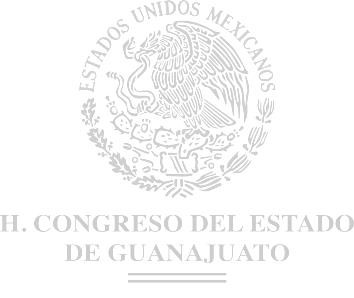 Los consejeros que actualmente conforman el Instituto de Acceso a la Información Pública para el Estado de Guanajuato seguirán en su cargo hasta concluir el periodo para el cual fueron nombrados.Por única ocasión, el próximo Comisionado que designe el Congreso del Estado a partir de la propuesta del Poder Ejecutivo, ejercerá su cargo hasta el 15 de diciembre de 2019.Evaluación ex-post de la ley ARTÍCULO DÉCIMO TERCERO. En un término de cinco años, contados a partir del inicio de vigencia del presente Decreto, el Congreso del Estado deberá determinar, mediante un procedimiento de evaluación, si la Ley ha logrado los objetivos esperados, si ha sido suficientemente efectiva y eficiente en su implementación y si ha tenido los impactos esperados; a efecto de implementar las reformas que resulten necesarias para la mejor implementación de las disposiciones normativas contenidas en este ordenamiento normativo, lo anterior independientemente de las  iniciativas de reforma,  adición o derogación que se presenten.LO TENDRÁ ENTENDIDO EL CIUDADANO GOBERNADOR CONSTITUCIONAL DEL ESTADO Y DISPONDRÁ QUE SE IMPRIMA, PUBLIQUE, CIRCULE Y SE LE DÉ EL DEBIDO CUMPLIMIENTO.- GUANAJUATO, GTO., 12 DE MAYO DE 2016.- MARÍA GUADALUPE VELÁZQUEZ DÍAZ.-DIPUTADA PRESIDENTA.- VERÓNICA OROZCO GUTIÉRREZ.-DIPUTADA SECRETARIA.- LUIS VARGAS GUTIÉRREZ.- DIPUTADO SECRETARIO.-RÚBRICAS.Por lo tanto, mando se imprima, publique, circule y se le dé el debido cumplimiento.Dado en la residencia del Poder Ejecutivo, en la ciudad de Guanajuato, a 12 de mayo de 2016.MIGUEL MÁRQUEZ MÁRQUEZEL SECRETARIO DE GOBIERNOANTONIO SALVADOR GARCÍA LÓPEZNOTA  DE  EDITOR.  A  CONTINUACIÓN  SE  TRANSCRIBEN  LOS  ARTÍCULOS TRANSITORIOS DE LOS DECRETOS DE REFORMAS A LA PRESENTE LEY.P.O. 27 de diciembre de 2016Artículo Primero. El presente Decreto entrará en vigencia al día siguiente al de su publicación en el Periódico Oficial de Gobierno del Estado de Guanajuato.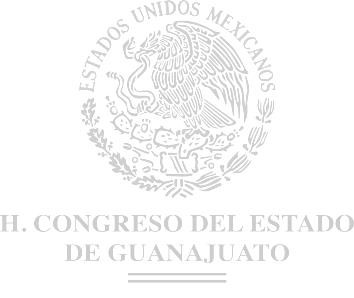 Artículo Segundo. Los organismos autónomos deberán adecuar su normativa interna en un plazo de noventa días, contados a partir de la entrada en vigor del presente Decreto.Artículo Tercero. Los organismos autónomos constitucionalmente reconocidos, remitirán en un plazo de sesenta días, posteriores al plazo establecido en el artículo transitorio segundo de este Decreto, la terna al Congreso del Estado, para la designación del titular del órgano interno de control.Artículo Cuarto. El Congreso del Estado contará con un plazo de ciento ochenta días contados a partir de la entrada en vigor del presente Decreto, para designar a los titulares de los órganos de control interno, debiendo garantizar la designación, atendiendo a los principios de certeza, imparcialidad y legalidad.Artículo Quinto. Los contralores que hayan sido nombrados con antelación a la entrada en vigor del presente Decreto, continuarán  como titulares de  los órganos internos de control hasta en tanto el Congreso del Estado realice las nuevas designaciones, atendiendo al procedimiento establecido en la Ley, sin perjuicio de que puedan ser propuestos, atendiendo a los requisitos y principios de certeza, imparcialidad y legalidad.Artículo Sexto. La Universidad de Guanajuato deberá designar a través de su Consejo General Universitario al titular del órgano interno de control, en un plazo de ciento veinte días, contados a partir de la entrada en vigor del presente Decreto.P.O. 20 de julio de 2018Artículo Único. El presente Decreto entrará en vigor al día siguiente al de su publicación en el Periódico Oficial de Gobierno del Estado de Guanajuato.